ZATWIERDZAMKOMENDANT26 Wojskowego Oddziału Gospodarczegopłk Janusz NOWAKOWICZ( - )dnia 29.09.2021 r.Autoryzowane szkolenia dla instruktorów lokalnej Akademii CiscoNr sprawy ZP/61/2021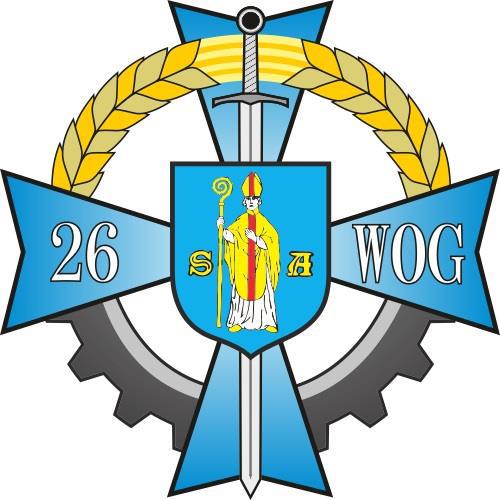 Postępowanie o udzielenia zamówienia publicznego prowadzone jest w trybie podstawowym bez przeprowadzenia negocjacji w oparciu o przepisy ustawy z dnia 11 września 2019 r.  – Prawo zamówień publicznych (Dz. U. z 2021 r. poz. 1129, z późn. zm.)ZEGRZE 2021Zamawiający oczekuje, że Wykonawcy zapoznają się dokładnie z treścią niniejszej SWZ. Wykonawca ponosi ryzyko niedostarczenia wszystkich wymaganych informacji i dokumentów oraz przedłożenia oferty nieodpowiadającej wymaganiom określonym przez Zamawiającego.Zamawiającym jest:Skarb Państwa – 26 Wojskowy Oddział GospodarczyAdres: ul. Juzistek 2, 05-131 ZegrzePlatforma zakupowa:	https://platformazakupowa.pl/pn/26wog Na tej stronie udostępniane będą zmiany i wyjaśnienia treści Specyfikacji Warunków Zamówienia, zwanej dalej „SWZ” oraz inne dokumenty zamówienia bezpośrednio związane z prowadzonym postępowaniem o udzielenie zamówienia. Wykonawcy pobierający SWZ z wyżej podanej strony internetowej są związani wszelkimi wyjaśnieniami i zmianami jej treści. Adres strony internetowej: https://www.26wog.wp.mil.pl Adres poczty elektronicznej: jw4809.zp@ron.mil.pl Godziny urzędowania:od poniedziałku do czwartku w godzinach 7:00 – 15:30, w piątek 7:00 – 13:00Postępowanie prowadzone jest w trybie podstawowym, o którym mowa w art. 275 pkt 1 ustawy z dnia 11 września 2019 r. – Prawo zamówień publicznych (Dz. U. z 2021 r. poz. 1129, z późn. zm.) – zwanej dalej „ustawa Pzp”. Zamawiający nie przewiduje wyboru najkorzystniejszej oferty z możliwością przeprowadzenia negocjacji. Postępowanie oznaczone jest numerem sprawy: ZP/61/2021.Postępowanie zostało ogłoszone w Biuletynie Zamówień Publicznych w dniu 01.10.2021 r. pod nr 2021/BZP 00199973/01 Przedmiotem zamówienia jest realizacja usług w zakresie autoryzowanych szkoleń instruktorów lokalnej Akademii Cisco. Kody i nazwy opisujące przedmiot zamówienia (CPV):80510000-2 – szkolenia specjalistyczneSzkolenie przeznaczone są dla instruktorów lokalnej Akademii Cisco. Szkolenia mają umożliwić uzyskanie uprawnień instruktorskich (trenerskich) do prowadzenia szkoleń z zakresu: IT Essentials, CCNA Routing & Switching, CCNA Security, CCNA Cybersecurity Operations.Realizacja szkoleń zostanie powierzona Wykonawcy, który posiada status ośrodka szkoleniowego Instructor Training Cisco (ITC) które szkoli i nadaje uprawnienia instruktorom NetAcad.Wykonawca (ITC) zobowiązany jest do przestrzegania postanowień przewodnika uczestnika programu Cisco Networking Academy:- tworzenia możliwość ciągłego rozwoju zawodowego dla instruktorów (IPD) dostępnego na zasadzie subskrypcji lub po zawarciu kontraktu,- udostępnienia online zasobów dla instruktorów,- wsparcia instruktorów NetAcad Szkolenia informatyczne mają charakter usług kształcenia zawodowego pracowników naszej organizacji i są finansowane w całości ze środków publicznych.Szkolenia są zwolnione z podatku VAT na podstawie art.43 ust.1 pkt 29 lit. c ustawy z dnia 11marca 2004 r. o podatku od towarów i usług (Dz.U. z 2021 r. poz. 685, z późn. zm.).Oferty nie zawierające pełnego zakresu przedmiotu zamówienia zostaną odrzucone.W trakcie badania i oceny ofert Zamawiający będzie rozpatrywał każdą ofertę całościowo.Wykonawca przed podpisaniem umowy sporządzi i przekaże Zamawiającemu harmonogram szkoleń uwzględniając zestawienie kursantów oraz szkoleń, w których poszczególne osoby wezmą udział (zestawienie znajduje się w załączniku nr 1 do umowy).W przypadku, gdy Zamawiający nie zaakceptuje proponowanych w formularzu cenowym terminów szkoleń, Wykonawca przed zawarciem umowy sporządzi i przekaże Zamawiającemu nowy harmonogram szkoleń uzgodniony z Zamawiającym.Wykonawca poda w formularzu cenowym w rubryce „Proponowane terminy szkolenia” proponowane daty przeprowadzenia poszczególnych szkoleń (należy podać zakres czasowy trwania szkolenia: dzień od-do, miesiąc i rok).Warunki dotyczące sposobu realizacji zamówienia:Zamawiający wymaga, aby szkolenia zostały zrealizowane wg poniższych warunków:Przeprowadzenie zajęć w formie wykładów i prelekcji, uzupełnionych prezentacjami multimedialnymi.Szkolenia powinny być realizowane od poniedziałku do piątku w godzinach 8.00 – 17.00 (nie dłużej jednak niż 8 godzin) w grupach max. 10 osobowych:dopuszcza się inne godziny realizacji szkoleń jednak łączny czas przeznaczony na szkolenie nie może przekroczyć 40 godzin w tygodniu (od poniedziałku do piątku).dopuszcza się realizację szkoleń w dni wolne (sobota i niedziela) jednak pod rygorem zachowania limitu godzinowego tj. 40 godzin tygodniowo (od poniedziałku do niedzieli).Szkolenie obejmuje przygotowanie instruktorów do prowadzenia zajęć w ramach Lokalnej Akademii Cisco.Wykonanie usługi należy udokumentować wydanym certyfikatem dla wszystkich kursantów po ukończeniu każdego ze szkoleń. Szkolenia mogą mieć formę otwartą lub zamkniętą.Szkolenia będą realizowane w formule on-line.W ramach realizacji szkoleń Wykonawca zapewni:certyfikowanych instruktorówoprogramowanie odpowiednie do realizacji szkolenia, W przypadku wygaśnięcia/wycofania przez dostawcę/producenta wersji produktu, jaka została umieszczano w ofercie szkolenia, Wykonawca ma możliwość dostarczenia usługi szkoleniowej w bieżącej/aktualnej wersji produktu przy czym cena nie ulega zmianie autoryzowane materiały szkoleniowe w języku polskim/angielskim odpowiadające zakresowi merytorycznemu poszczególnych szkoleń w postaci skryptów lub w wersji elektronicznej, podręczników umożliwiających samodzielną naukę realizowanych treści programowych szkolenia. Po zakończeniu szkolenia materiały szkoleniowe stają się własnością kursanta,przeprowadzenie egzaminu (jeżeli jest przewidywany),wydanie certyfikatu/zaświadczenia potwierdzającego ukończenie szkolenia.Szczegółowe warunki i zasady realizacji zamówienia określone zostały w projekcie umowy, stanowiącym Załącznik nr 5 do SWZ. Termin realizacji zamówienia: od daty zawarcia umowy do 30.11.2021 r. lub do wyczerpania środków finansowych przeznaczonych na realizację zamówienia, nie później jednak niż do dnia 30.11.2021 r.Miejsce realizacji przedmiotu zamówienia: szkolenia w formule on-line.Projektowane postanowienia umowy w sprawie zamówienia publicznego, które zastaną wprowadzone do treści tej umowy, określone zostały w Załączniku nr 5 do SWZ. Z postępowania o udzielenie zamówienia, na podstawie art. 108 ust. 1 ustawy, Zamawiający wykluczy wykonawcę:będącego osobą fizyczną, którego prawomocnie skazano za przestępstwo: udziału w zorganizowanej grupie przestępczej albo związku mającym na celu popełnienie przestępstwa lub przestępstwa skarbowego, o którym mowa w art. 258 Kodeksu karnego, handlu ludźmi, o którym mowa w art. 189a Kodeksu karnego, którym mowa w art. 228-230a, art. 250a Kodeksu karnego lub w art. 46 lub art. 48 ustawy z dnia 25 czerwca 2010 r. o sporcie, finansowania przestępstwa o charakterze terrorystycznym, o którym mowa w art. 165a Kodeksu karnego, lub przestępstwo udaremniania lub utrudniania stwierdzenia przestępnego pochodzenia pieniędzy lub ukrywania ich pochodzenia, o którym mowa w art. 299 Kodeksu karnego, charakterze terrorystycznym, o którym mowa w art. 115 § 20 Kodeksu karnego, lub mające na celu popełnienie tego przestępstwa, powierzenia wykonywania pracy małoletniemu cudzoziemcowi, o którym mowa w art. 9 ust. 2 ustawy z dnia 15 czerwca 2012 r. o skutkach powierzania wykonywania pracy cudzoziemcom przebywającym wbrew przepisom na terytorium Rzeczypospolitej Polskiej (Dz. U. poz. 769), przeciwko obrotowi gospodarczemu, o których mowa w art. 296-307 Kodeksu karnego, przestępstwo oszustwa, o którym mowa w art. 286 Kodeksu karnego, przestępstwo przeciwko wiarygodności dokumentów, o których mowa w art. 270-277d Kodeksu karnego, lub przestępstwo skarbowe, którym mowa w art. 9 ust. 1 i 3 lub art. 10 ustawy z dnia 15 czerwca 2012 r. o skutkach powierzania wykonywania pracy cudzoziemcom przebywającym wbrew przepisom na terytorium Rzeczypospolitej Polskiej - lub za odpowiedni czyn zabroniony określony w przepisach prawa obcego; jeżeli urzędującego członka jego organu zarządzającego lub nadzorczego, wspólnika spółki w spółce jawnej lub partnerskiej albo komplementariusza w spółce komandytowej lub komandytowo-akcyjnej lub prokurenta prawomocnie skazano za przestępstwo, o którym mowa w pkt 1;wobec którego wydano prawomocny wyrok sądu lub ostateczną decyzję administracyjną o zaleganiu z uiszczeniem podatków, opłat lub składek na ubezpieczenie społeczne lub zdrowotne, chyba że wykonawca odpowiednio przed upływem terminu do składania wniosków o dopuszczenie do udziału w postępowaniu albo przed upływem terminu składania ofert dokonał płatności należnych podatków, opłat lub składek na ubezpieczenie społeczne lub zdrowotne wraz z odsetkami lub grzywnami lub zawarł wiążące porozumienie w sprawie spłaty tych należności;wobec którego prawomocnie orzeczono zakaz ubiegania się o zamówienia publiczne;jeżeli zamawiający może stwierdzić, na podstawie wiarygodnych przesłanek, że wykonawca zawarł z innymi wykonawcami porozumienie mające na celu zakłócenie konkurencji w szczególności jeżeli należąc do tej samej grupy kapitałowej w rozumieniu ustawy z dnia 16 lutego 2007 r. o ochronie konkurencji i konsumentów, złożyli odrębne oferty, oferty częściowe lub wnioski o dopuszczenie do udziału w postępowaniu, chyba że wykażą, że przygotowali te oferty lub wnioski niezależnie od siebie;jeżeli, w przypadkach, o których mowa w art. 85 ust. 1, doszło do zakłócenia konkurencji wynikającego z wcześniejszego zaangażowania tego wykonawcy lub podmiotu, który należy z wykonawcą do tej samej grupy kapitałowej w rozumieniu ustawy z dnia 16 lutego 2007 r. o ochronie konkurencji i konsumentów, chyba że spowodowane tym zakłócenie konkurencji może być wyeliminowane w inny sposób niż przez wykluczenie wykonawcy z udziału w postępowaniu o udzielenie zamówienia. Z postępowania o udzielenie zamówienia Zamawiający może, na podstawie art. 109 ust. 1 pkt 4 ustawy, wykluczyć wykonawcę w stosunku do którego otwarto likwidację, ogłoszono upadłość, którego aktywami zarządza likwidator lub sąd, zawarł układ z wierzycielami, którego działalność gospodarcza jest zawieszona albo znajduje się on w innej tego rodzaju sytuacji wynikającej z podobnej procedury przewidzianej w przepisach miejsca wszczęcia tej procedury.Wykonawca może zostać wykluczony przez Zamawiającego na każdym etapie postępowania o udzielenie zamówienia. Wykonawca nie będzie podlegał wykluczeniu w okolicznościach określonych w ust. 1 pkt 1, 2 i 5 lub ust. 2, jeżeli udowodni zamawiającemu, że spełnił łącznie następujące przesłanki:naprawił lub zobowiązał się do naprawienia szkody wyrządzonej przestępstwem, wykroczeniem lub swoim nieprawidłowym postępowaniem, w tym poprzez zadośćuczynienie pieniężne;wyczerpująco wyjaśnił fakty i okoliczności związane z przestępstwem, wykroczeniem lub swoim nieprawidłowym postępowaniem oraz spowodowanymi przez nie szkodami, aktywnie współpracując odpowiednio z właściwymi organami, w tym organami ścigania, lub zamawiającym;podjął konkretne środki techniczne, organizacyjne i kadrowe, odpowiednie dla zapobiegania dalszym przestępstwom, wykroczeniom lub nieprawidłowemu postępowaniu, w szczególności: zerwał wszelkie powiązania z osobami lub podmiotami odpowiedzialnymi za nieprawidłowe postępowanie wykonawcy, zreorganizował personel, wdrożył system sprawozdawczości i kontroli, utworzył struktury audytu wewnętrznego do monitorowania przestrzegania przepisów, wewnętrznych regulacji lub standardów, wprowadził wewnętrzne regulacje dotyczące odpowiedzialności i odszkodowań za nieprzestrzeganie przepisów, wewnętrznych regulacji lub standardów. Zamawiający ocenia, czy podjęte przez wykonawcę czynności, o których mowa w ust. 4, są wystarczające do wykazania jego rzetelności, uwzględniając wagę i szczególne okoliczności czynu Wykonawcy. Jeżeli podjęte przez Wykonawcę czynności, o których mowa w ust. 4, nie są wystarczające do wykazania jego rzetelności, Zamawiający wyklucza Wykonawcę.O udzielenie zamówienia na podstawie art. 112 ustawy Pzp, mogą ubiegać się Wykonawcy, którzy spełniają warunki udziału dotyczące:sytuacji ekonomicznej lub finansowej:Zamawiający nie stawia w tym zakresie żadnych wymagań, których spełnianie Wykonawca zobowiązany jest wykazać w sposób szczególny.zdolności technicznej lub zawodowej:Zamawiający nie stawia w tym zakresie żadnych wymagań, których spełnianie Wykonawca zobowiązany jest wykazać w sposób szczególnyzdolności zawodowej:O zamówienie mogą ubiegać się Wykonawcy, którzy wykażą, że posiadają:Certyfikat potwierdzający status ośrodka szkoleniowego Instructor Training Cisco (ITC) które szkoli i nadaje uprawnienia instruktorom NetAcad.Trenerów legitymujących się certyfikatami potwierdzającymi kwalifikacje do uczenia instruktorów Network Academy.Trenerzy muszą posiadać:ważny certyfikat stażu pracy w dziedzinie IT dostosowany do kursów, które prowadzą,pomyślnie ukończony proces kwalifikacyjny dla trenera instruktorów programu Networking Academy.doświadczenie w prowadzeniu szkoleń odpowiadających przedmiotowi zamówienia, tj. przeprowadzenia w ciągu roku, dla grupy min. trzech kandydatów na instruktorów co najmniej jednego kursu szkoleniowego dla instruktorów lub biorą udział w równorzędnych działaniach w zakresie rozwoju zawodowego instruktorów.W przypadku Wykonawców wspólnie ubiegających się o udzielenie zamówienia warunki, o których mowa w niniejszym rozdziale, muszą być spełnione łącznie przez wszystkich Wykonawców lub wybranego bądź wybranych Wykonawców występujących wspólnie.ETAP I – DOKUMENTY SKŁADANE WRAZ Z OFERTĄFormularz cenowy - Załącznik nr 2 do SWZW celu wykazania braku podstaw wykluczenia z postępowania oraz spełnienia warunków w postępowaniu, o których mowa w Rozdziale VI i VII SWZ, Zamawiający wymaga złożenia wraz z ofertą, w formie elektronicznej lub w postaci elektronicznej opatrzonej kwalifikowanym podpisem elektronicznym, podpisem zaufanym bądź podpisem osobistym:Oświadczenia Wykonawcy wg Załącznika nr 3 do SWZ.Informacje zawarte w oświadczeniu tymczasowo zastępują wymagane przez Zamawiającego podmiotowe środki dowodowe.W przypadku wspólnego ubiegania się o zamówienie przez Wykonawców (konsorcjum, spółka cywilna), oświadczenia o których mowa w pkt 2 składa oddzielnie każdy z Wykonawców wspólnie ubiegających się o zamówienie. Oświadczenia mają potwierdzić brak podstaw wykluczenia oraz spełnienie warunków udziału w postępowaniu w zakresie, w jakim każdy z Wykonawców wskazuje brak podstaw wykluczenia oraz spełnienie warunków udziału w postępowaniu. Wykonawca, który zamierza powierzyć wykonanie części zamówienia podwykonawcom, zamieszcza informację o podwykonawcach w załączniku nr 1 do SWZ.Wykonawca, który powołuje się na zasoby innych podmiotów, w celu wykazania braku istnienia wobec nich podstaw wykluczenia z udziału w postępowaniu oraz spełnienia – w zakresie, w jakim powołuje się na zasoby – warunków udziału w postępowaniu zamieszcza informację o tych podmiotach w oświadczeniu, o którym mowa w pkt 2.Wykonawca, w przypadku polegania na zdolnościach lub sytuacji podmiotów udostępniających zasoby, przedstawia, wraz z oświadczeniem, o którym mowa w pkt 1, także oświadczenie podmiotu udostępniającego zasoby, potwierdzające brak podstaw wykluczenia tego podmiotu oraz odpowiednio spełnianie warunków udziału w postępowaniu lub kryteriów selekcji, w zakresie, w jakim wykonawca powołuje się na jego zasoby.W przypadku podpisania oferty oraz poświadczenia za zgodność z oryginałem kopii dokumentów przez osobę niewymienioną w dokumencie rejestrowym (ewidencyjnym) m.in. KRS, CEIDG i innych odpowiednich dla Wykonawcy lub danego podmiotu, należy do oferty dołączyć stosowne Pełnomocnictwo w oryginale opatrzone kwalifikowanym podpisem elektronicznym lub kopii poświadczonej notarialnie opatrzonej kwalifikowanym podpisem elektronicznym.ETAP II – DOKUMENTY SKŁADANE NA WEZWANIEZgodnie z art. 274 ust. 1 ustawy Pzp, Zamawiający przed wyborem najkorzystniejszej oferty wezwie Wykonawcę, którego oferta została najwyżej oceniona, do złożenia w wyznaczonym terminie, nie krótszym niż 5 dni, aktualnych na dzień złożenia, następujących podmiotowych środków dowodowych:W celu wykazania braku podstaw wykluczenia z postępowania, o których mowa w Rozdziale VI SWZ w ust.1 pkt 1, Zamawiający wezwie do złożenia oświadczenia Wykonawcy o aktualności informacji zawartych w oświadczeniu w zakresie podstaw wskazanych przez Zamawiającego.W celu wykazania spełnienia warunków udziału w postępowaniu, o których mowa w Rozdziale VII SWZ, Zamawiający wezwie do złożenia:Potwierdzony za zgodność z oryginałem certyfikat potwierdzający status ośrodka szkoleniowego Instructor Training Cisco (ITC), które szkoli i nadaje uprawnienia instruktorom NetAcad.Potwierdzone za zgodność z oryginałem certyfikaty trenerów potwierdzające posiadane kwalifikacje do uczenia instruktorów Network Academy:Potwierdzone za zgodność z oryginałem ważne certyfikaty instruktorów w dziedzinie IT dostosowane do kursów, które prowadzą,Potwierdzony za zgodność z oryginałem certyfikat pomyślnie ukończonego procesu kwalifikacyjnego dla trenera instruktorów programu Networking Academy,Dokument potwierdzający doświadczenie w prowadzeniu szkoleń odpowiadających przedmiotowi zamówienia, tj. przeprowadzenia w ciągu roku, dla grupy min. trzech kandydatów na instruktorów co najmniej jednego kursu szkoleniowego dla instruktorów lub biorą udział w równorzędnych działaniach w zakresie rozwoju zawodowego instruktorów.Wykonawca nie jest zobowiązany do złożenia podmiotowych środków dowodowych, które Zamawiający posiada, jeżeli Wykonawca wskaże te środki oraz potwierdzi ich prawidłowość i aktualność.Wykonawca składa podmiotowe środki dowodowe aktualne na dzień ich złożenia.PODMIOT NA ZASOBY, KTÓREGO POWOŁUJE SIĘ WYKONAWCAWykonawca, który polega na zdolnościach lub sytuacji podmiotów udostępniających zasoby, składa, wraz z ofertą, zobowiązanie podmiotu udostępniającego zasoby do oddania mu do dyspozycji niezbędnych zasobów na potrzeby realizacji danego zamówienia. Wzór zobowiązania do oddania do dyspozycji niezbędnych zasobów na okres korzystania z nich przy wykonywaniu zamówienia określa Załącznik nr 4 do SWZ. Zamawiający oceni, czy udostępnione Wykonawcy przez inne podmioty zdolności techniczne lub zawodowe lub ich sytuacja finansowa lub ekonomiczna, pozwalają na wykazanie przez Wykonawcę spełniania warunków udziału w postępowaniu oraz zbada, czy nie zachodzą wobec tego podmiotu podstawy wykluczenia, o których mowa w art. 108 ust. 1 oraz art. 109 ust. 1 pkt 4 ustawy Pzp.OFERTY SKŁADANE PRZEZ WYKONAWCÓW WYSTĘPUJĄCYCH WSPÓLNIEWykonawcy mogą wspólnie ubiegać się o udzielenie zamówienia, np. łącząc się w konsorcja lub spółki cywilne lub inną formę prawną.Wykonawcy składający ofertę wspólną ustanawiają pełnomocnika do reprezentowania ich w postępowaniu o udzielenie zamówienia albo do reprezentowania ich w postępowaniu i zawarcia umowy w sprawie zamówienia publicznego.Wykonawcy składający ofertą wspólną wraz z ofertą składają stosowne pełnomocnictwo w oryginale podpisane zgodnie z zaleceniami zawartymi w rozdziale XV ust. 10 pkt 4.Oferta wspólna, składana przez dwóch lub więcej Wykonawców, powinna spełniać następujące wymagania:oferta wspólna powinna być sporządzona zgodnie ze SWZ;sposób składania dokumentów w ofercie wspólnej – dokumenty składane przez członków konsorcjum czy wspólników spółki cywilnej, w tym oświadczenia muszą być podpisane przez wyznaczonego pełnomocnika lub osobę upoważnioną do reprezentowania danego podmiotu.Zamawiający w toku prowadzonego postępowania będzie przesyłał wszelką korespondencję do pełnomocnika Wykonawców występujących wspólnie. Przepisy dotyczące pojedynczego Wykonawcy mają zastosowanie do pełnomocnika, o którym mowa w pkt 2 i 5, ze skutkiem prawnym wobec wszystkich Wykonawców występujących wspólnie. Przed podpisaniem umowy (w przypadku wygrania postępowania) Wykonawcy składający wspólną ofertę będą mieli obowiązek przedstawić Zamawiającemu umowę konsorcjum, spółki cywilnej lub innej formy prawnej, zawierającą, co najmniej:zobowiązanie do realizacji wspólnego przedsięwzięcia gospodarczego obejmującego swoim zakresem realizację przedmiotu zamówienia oraz solidarnej odpowiedzialności za realizację zamówienia,określenie szczegółowego zakresu działania poszczególnych stron umowy, czas obowiązywania umowy, który nie może być krótszy, niż okres obejmujący realizację zamówienia oraz czas trwania gwarancji jakości i rękojmi. W przypadku Wykonawców wspólnie ubiegających się o udzielenie zamówienia na zasadach określonych w art. 58 ustawy Pzp, brak podstaw wykluczenia musi wykazać każdy z Wykonawców oddzielnie, wobec powyższego wszystkie oświadczenia i dokumenty w zakresie braku podstaw wykluczenia wymagane w postępowaniu składa odrębnie każdy z Wykonawców wspólnie występujących;Postępowanie prowadzone jest w języku polskim w formie elektronicznej za pośrednictwem platformy zakupowej pod adresem https://platformazakupowa.pl/pn/26wog/proceedingsW postępowaniu o udzielenie zamówienia komunikacja pomiędzy Zamawiającym, a Wykonawcami w szczególności składanie dokumentów, oświadczeń, uzupełnień, wniosków, zawiadomień oraz przekazywanie informacji odbywa się elektronicznie za pośrednictwem formularza „Wyślij wiadomość” dostępnego na dole strony internetowej postępowania zamieszczonego na platformie https://platformazakupowa.pl/pn/26wog/proceedingsW sytuacjach awaryjnych np. w przypadku braku działania platformy zakupowej Zamawiający może również komunikować się z Wykonawcami za pomocą poczty elektronicznej e-mail: jw4809.zp@ron.mil.plSposób sporządzenia dokumentów elektronicznych, oświadczeń lub elektronicznych kopii dokumentów lub oświadczeń musi być zgodny z wymaganiami określonymi w rozporządzeniu Prezesa Rady Ministrów z dnia 30 grudnia 2020 r. w sprawie sposobu sporządzania i przekazywania informacji oraz wymagań technicznych dla dokumentów elektronicznych oraz środków komunikacji elektronicznej w postępowaniu o udzielenie zamówienia publicznego lub konkursie (Dz. U. poz. 2452) oraz Rozporządzeniu Ministra Rozwoju, Pracy i Technologii z dnia 23 grudnia 2020 r. w sprawie podmiotowych środków dowodowych oraz innych dokumentów lub oświadczeń, jakich może żądać zamawiający od wykonawcy (Dz. U. poz. 2415)..Jeżeli Zamawiający lub Wykonawca przekazują oświadczenia, wnioski, zawiadomienia przy użyciu środków komunikacji elektronicznej w rozumieniu ustawy z dnia 18 lipca 2002 r. o świadczeniu usług droga elektroniczną (Dz.U. z 2020 r. poz. 344), każda ze stron na żądanie drugiej strony niezwłocznie potwierdza fakt ich otrzymania.Zamawiający będzie przekazywał wykonawcom informacje za pośrednictwem https://platformazakupowa.pl/pn/26wog/proceedingInformacje dotyczące odpowiedzi na pytania, zmiany specyfikacji, zmiany terminu składania i otwarcia ofert Zamawiający będzie zamieszczał na platformie w sekcji “Komunikaty”. Korespondencja, której zgodnie z obowiązującymi przepisami adresatem jest konkretny Wykonawca, będzie przekazywana za pośrednictwem platformy zakupowej do konkretnego wykonawcy.Zamawiający, zgodnie z § 2 rozporządzenia Prezesa Rady Ministrów z dnia 30 grudnia 2020 r. w sprawie sposobu sporządzania i przekazywania informacji oraz wymagań technicznych dla dokumentów elektronicznych oraz środków komunikacji elektronicznej w postępowaniu o udzielenie zamówienia publicznego lub konkursie (Dz. U. poz. 2452), określa dopuszczalny format kwalifikowanego podpisu elektronicznego jako:dokumenty w formacie „pdf” zaleca się podpisywać formatem PAdES,dopuszcza się podpisanie dokumentów w formacie innym niż „pdf”, wtedy należy użyć formatu XAdES.W korespondencji kierowanej do Zamawiającego za pomocą poczty elektronicznej Wykonawca winien posługiwać się nazwą i numerem postępowania.Wykonawca, poprzez formularz „Wyślij wiadomość” może zwrócić się do Zamawiającego o wyjaśnienie treści SWZ. Jeżeli wniosek o wyjaśnienie treści SWZ wpłynie do Zamawiającego nie później niż na 4 dni przed upływem terminu składania ofert, Zamawiający udzieli wyjaśnień niezwłocznie, jednak nie później niż na 2 dni przed upływem terminu składania ofert. Jeżeli wniosek o wyjaśnienie treści SWZ wpłynie po upływie terminu, o którym mowa powyżej, lub dotyczy udzielonych wyjaśnień, Zamawiający może udzielić wyjaśnień albo pozostawić wniosek bez rozpoznania. Zamawiający zamieści wyjaśnienia na stronie internetowej:https://platformazakupowa.pl/pn/26wog/proceedings, na której udostępniono SWZ. Przedłużenie terminu składania ofert nie wpływa na bieg terminu składania wniosku, o którym mowa w ust. 10.W przypadku rozbieżności pomiędzy treścią niniejszej SWZ, a treścią udzielonych odpowiedzi jako obowiązującą należy przyjąć treść pisma zawierającego późniejsze oświadczenie Zamawiającego.Wykonawca przystępując do niniejszego postępowania o udzielenie zamówienia publicznego, akceptuje warunki korzystania z platformy zakupowej, określone w Regulaminie zamieszczonym na stronie internetowej pod adresem https://platformazakupowa.pl/strona/1-regulamin oraz uznaje go za wiążący.Maksymalny rozmiar jednego pliku przesyłanego za pośrednictwem dedykowanych formularzy do: złożenia, zmiany, wycofania oferty oraz do komunikacji wynosi: 100 MB.Wykonawca jako podmiot profesjonalny ma obowiązek sprawdzania komunikatów i wiadomości bezpośrednio na platformazakupowa.pl przesłanych przez Zamawiającego, gdyż system powiadomień może ulec awarii lub powiadomienie może trafić do folderu SPAM.Zamawiający, zgodnie z § 3 ust. 1 rozporządzenia Prezesa Rady Ministrów z dnia 30 grudnia 2020 r. w sprawie sposobu sporządzania i przekazywania informacji oraz wymagań technicznych dla dokumentów elektronicznych oraz środków komunikacji elektronicznej w postępowaniu o udzielenie zamówienia publicznego lub konkursie (Dz. U. poz. 2452), określa niezbędne wymagania sprzętowo – aplikacyjne umożliwiające pracę na https://platformazakupowa.pl, tj.:stały dostęp do sieci Internet o gwarantowanej przepustowości nie mniejszej niż 512 kb/s,komputer klasy PC lub MAC o następującej konfiguracji: pamięć min. 2 GB Ram, procesor Intel IV 2 GHZ lub jego nowsza wersja, jeden z systemów operacyjnych - MS Windows 7, Mac Os x 10 4, Linux, lub ich nowsze wersje,zainstalowana dowolna przeglądarka internetowa, w przypadku Internet Explorer minimalnie wersja 10 0.,włączona obsługa JavaScript,zainstalowany program Adobe Acrobat Reader lub inny obsługujący format plików .pdf,Platforma działa według standardu przyjętego w komunikacji sieciowej - kodowanie UTF8,Oznaczenie czasu odbioru danych przez platformę zakupową stanowi datę oraz dokładny czas (hh:mm:ss) generowany wg. czasu lokalnego serwera f z zegarem Głównego Urzędu Miar.Wykonawca, przystępując do niniejszego postępowania o udzielenie zamówienia publicznego:akceptuje warunki korzystania z platformazakupowa.pl określone w Regulaminie zamieszczonym na stronie internetowej pod linkiem w zakładce „Regulamin" oraz uznaje go za wiążący,zapoznał i stosuje się do Instrukcji składania ofert/wniosków dostępnej na platformie zakupowej.Zamawiający nie przewiduje innych sposobów komunikacji niż środki komunikacji elektronicznej.Zamawiający nie ponosi odpowiedzialności za złożenie oferty w sposób niezgodny z Instrukcją korzystania z platformazakupowa.pl, w szczególności za sytuację, gdy zamawiający zapozna się z treścią oferty przed upływem terminu składania ofert (np. złożenie oferty w zakładce „Wyślij wiadomość do zamawiającego”). Taka oferta zostanie uznana przez Zamawiającego za ofertę handlową i nie będzie brana pod uwagę w przedmiotowym postępowaniu ponieważ nie został spełniony obowiązek narzucony w art. 221 ustawy Pzp.Osobą uprawnioną przez Zamawiającego do porozumiewania się z Wykonawcami jest w kwestiach formalnych – Dominika GarbarczykZamawiający informuje, że przepisy ustawy Pzp nie pozwalają na jakikolwiek inny kontakt – zarówno z Zamawiającym jak i osobami uprawnionymi do porozumiewania się z Wykonawcami – niż wskazany w Rozdziale XII SWZ. Oznacza to, że Zamawiający nie będzie reagował na inne formy kontaktowania się z nim, w szczególności na kontakt telefoniczny lub/i osobisty w swojej siedzibie.Termin związania Wykonawcy ofertą wynosi 30 dni.Wykonawca jest związany ofertą od dnia upływu terminu składania ofert do dnia:06.11.2021 r. W przypadku gdy wybór najkorzystniejszej oferty nie nastąpi przed upływem terminu związania ofertą określonego w SWZ, Zamawiający przed upływem terminu związania ofertą zwraca się jednokrotnie do Wykonawców, o wyrażenie zgody na przedłużenie tego terminu, o wskazywany przez niego okres, nie dłuższy niż 30 dni. Przedłużenie terminu związania oferta, o którym mowa w ust. 2, wymaga złożenia przez Wykonawcę pisemnego oświadczenia o wyrażeniu zgody na przedłużenie terminu związania oferta.Treść oferty musi odpowiadać treści Specyfikacji Warunków Zamówienia. Oferta wraz z załącznikami musi być podpisana kwalifikowanym podpisem elektronicznym, podpisem osobistym lub podpisem zaufanym pod rygorem nieważności przez osobę (osoby) uprawnione do składania oświadczeń woli ze skutkiem zaciągania zobowiązań w imieniu Wykonawcy.Wykonawca składa ofertę w formie elektronicznej lub postaci elektronicznej za pośrednictwem Formularza składania oferty dostępnego nahttps://platformazakupowa.pl/pn/26wog/proceedings W formularzu cenowym w rubryce „Proponowane terminy szkolenia” należy wpisać proponowane przez Wykonawcę daty przeprowadzenia poszczególnych szkoleń (należy podać: dzień od-do, miesiąc i rok np. 06-10.09.2021 r.).Korzystanie z platformy zakupowej przez Wykonawców jest bezpłatne.Oferta powinna być sporządzona w języku polskim, z zachowaniem formy lub postaci elektronicznej w formacie danych pdf, doc, docx, xls, xlsx. Sposób złożenia oferty, opisany został w Instrukcji dla wykonawców znajdującym się na stronie internetowej https://platformazakupowa.pl/strona/45-instrukcje.Zamawiający wymaga by dokumenty w postępowaniu były skompresowane do pliku archiwum zip,7-zipZamawiający nie dopuszcza w postępowaniu ofert, których dokumenty będą skompresowane aplikacją Win Rar (rozszerzenie *.rar), format kompresji .RAR nie został przewidziany w załączniku nr 2 do rozporządzenia Rady Ministrów z dnia 12 kwietnia 2012 r. w sprawie Krajowych Ram Interoperacyjności, minimalnych wymagań dla rejestrów publicznych i wymiany informacji w postaci elektronicznej oraz minimalnych wymagań dla systemów teleinformatycznych (Dz. U. z 2017 r. poz. 2247).Wszelkie informacje stanowiące tajemnicę przedsiębiorstwa w rozumieniu ustawy z dnia 16 kwietnia 1993 r. o zwalczaniu nieuczciwej konkurencji (Dz. U. z 2019 r. poz. 1913), które Wykonawca zastrzeże jako tajemnicę przedsiębiorstwa, powinny zostać złożone w osobnym pliku wraz z jednoczesnym zaznaczeniem polecenia „Załącznik stanowiący tajemnicę przedsiębiorstwa” a następnie wraz z plikami stanowiącymi jawną część skompresowane do jednego pliku archiwum (ZIP). Wykonawca zobowiązany jest, wraz z przekazaniem tych informacji, wykazać spełnienie przesłanek określonych w art. 11 ust. 2 ustawy z dnia 16 kwietnia 1993 r. o zwalczaniu nieuczciwej konkurencji. Zaleca się, aby uzasadnienie zastrzeżenia informacji jako tajemnicy przedsiębiorstwa było sformułowane w sposób umożliwiający jego udostępnienie. Zastrzeżenie przez Wykonawcę tajemnicy przedsiębiorstwa bez uzasadnienia, będzie traktowane przez Zamawiającego jako bezskuteczne ze względu na zaniechanie przez Wykonawcę podjęcia niezbędnych działań w celu zachowania poufności objętych klauzulą informacji zgodnie z postanowieniami art. 18 ust. 3 ustawy Pzp.Wykonawca składając ofertę, zobowiązany jest złożyć następujące dokumenty w postaci elektronicznej podpisane kwalifikowanym podpisem elektronicznym, podpisem osobistym lub podpisem zaufanym pod rygorem nieważności:Formularz ofertowy – Załącznik nr 1 do SWZ,Formularz cenowy – Załącznik nr 2 do SWZ, Oświadczenie Wykonawcy – Załącznik nr 3 do SWZ,Pełnomocnictwo do działania innej osoby w imieniu Wykonawcy (jeżeli dotyczy),Pełnomocnictwo do złożenia oferty musi być złożone w oryginale w takiej samej formie, jak składana oferta (tj. w formie elektronicznej lub postaci elektronicznej opatrzonej podpisem zaufanym lub podpisem osobistym). Dopuszcza się także złożenie elektronicznej kopii (skanu) pełnomocnictwa sporządzonego uprzednio w formie pisemnej, w formie elektronicznego poświadczenia sporządzonego stosownie do art. 97 § 2 ustawy z dnia 14 lutego 1991 r. - Prawo o notariacie, które to poświadczenie notariusz opatruje kwalifikowanym podpisem elektronicznym, bądź też poprzez opatrzenie skanu pełnomocnictwa sporządzonego uprzednio w formie pisemnej kwalifikowanym podpisem, podpisem zaufanym lub podpisem osobistym mocodawcy. Elektroniczna kopia pełnomocnictwa nie może być uwierzytelniona przez upełnomocnionego.Zobowiązanie podmiotu udostępniającego (jeżeli dotyczy) – Załącznik nr 4 do SWZ. Forma złożenia dokumentów:dokumenty lub oświadczenia, o których mowa w Rozporządzeniu Ministra Rozwoju, Pracy i Technologii w sprawie podmiotowych środków dowodowych oraz innych dokumentów lub oświadczeń, jakich może żądać zamawiający od wykonawcy sporządzone w języku obcym są składane wraz z tłumaczeniem na język polski;jeżeli złożona przez Wykonawcę kopia dokumentów lub oświadczeń będzie nieczytelna lub będzie budzić uzasadnione wątpliwości, co do jej prawdziwości, Zamawiający zażąda przedstawienia oryginału lub notarialnie potwierdzonej kopii dokumentów lub oświadczeń, o których mowa w Rozporządzeniu Ministra Rozwoju, Pracy i Technologii w sprawie podmiotowych środków dowodowych oraz innych dokumentów lub oświadczeń, jakich może żądać zamawiający od wykonawcy.Wykonawcy ponoszą wszelkie koszty własne związane z przygotowaniem i złożeniem oferty, niezależnie od wyniku postępowania. Zamawiający nie odpowiada za koszty poniesione przez Wykonawców w związku z przygotowaniem i złożeniem oferty.Ofertę wraz z załącznikami należy złożyć za pośrednictwem platformy pod adresem https://platformazakupowa.pl/pn/26wog/proceedings na stronie dotyczącej odpowiedniego postępowania do dnia 08.10.2021 r. do godziny 08:00.Po wypełnieniu Formularza składania oferty i załadowaniu wszystkich wymaganych załączników należy kliknąć w przycisk „Przejdź do podsumowania”.Za datę złożenia oferty przyjmuje się jej datę przekazania w systemie (platformie) w drugim kroku składania oferty poprzez kliknięcie przycisku „Złóż ofertę” i wyświetlenie się komunikatu, że oferta została zaszyfrowana i złożona.Zamawiający informuje, że szczegółowa instrukcja dotycząca złożenia, zmiany i wycofania oferty przy użyciu platformy zakupowej znajduje się w zakładce Instrukcje dla Wykonawców pod adresem internetowym https://platformazakupowa.pl/strona/45-instrukcje.Wykonawca po upływie terminu do składania ofert nie może skutecznie dokonać zmiany ani wycofać złożonej oferty.Wykonawca może złożyć tylko jedną ofertę w postępowaniu. Zamawiający odrzuci wszystkie oferty złożone po terminie składania ofert.Otwarcie ofert nastąpi w dniu 08.10.2021 r., o godzinie 08:15.Otwarcie ofert jest niejawne. Zamawiający, najpóźniej przed otwarciem ofert, udostępni na stronie internetowej prowadzonego postepowania informację o kwocie, jaką zamierza przeznaczyć na sfinansowanie zamówienia. Zamawiający, niezwłocznie po otwarciu ofert, udostępni na stronie internetowej prowadzonego postepowania informacje o: nazwach albo imionach i nazwiskach oraz siedzibach lub miejscach prowadzonej działalności gospodarczej albo miejscach zamieszkania Wykonawców, których oferty zostały otwarte; cenach lub kosztach zawartych w ofertach. W przypadku wystąpienia awarii systemu teleinformatycznego, która spowoduje brak możliwości otwarcia ofert w terminie określonym przez Zamawiającego, otwarcie ofert nastąpi niezwłocznie po usunięciu awarii. Zamawiający poinformuje o zmianie terminu otwarcia ofert na stronie internetowej prowadzonego postepowania.Zamawiający nie wymaga wniesienia wadium. Przygotowując ofertę Wykonawcy mają obowiązek zapoznać się z niniejszą SWZ i jej załącznikami. Wykonawca określi cenę oferty za wykonanie przedmiotu zamówienia na załączonym do SWZ Formularzu ofertowym (wzór Załącznik nr 1 do SWZ) wg zasad określonych w sposobie wypełnienia tego formularza.Każdą pozycję Formularza cenowego (wzór Załącznik nr 2 do SWZ) należy obliczyć w następujący sposób:kolumna 5 – Wykonawca podaje cenę jednostkową brutto w złotych,kolumna 6 – Wykonawca oblicza wartość brutto zamówienia (kol. 3 x kol. 5),Wykonawca jest zobowiązany wypełnić wszystkie pozycje w Formularzu cenowym.Wyliczoną wartość (netto=brutto) z Formularza cenowego należy wpisać cyfrowo i słownie w Formularzu ofertowym. Cena powinna być tylko jedna, nie dopuszcza się wariantowości cen.Przez cenę ofertową należy rozumieć cenę w rozumieniu art. 3 ust. 1 pkt 1 i ust. 2 ustawy z dnia 9 maja 2014 r. o informowaniu o cenach towarów i usług (Dz. U. z 2019 r., poz. 178).Cena zamówienia musi uwzględniać wszystkie zobowiązania i obejmować wszystkie koszty i składniki związane z wykonaniem zamówienia.Cena oferty (netto=brutto) musi być podana w złotych (PLN), cyfrowo i słownie z uwzględnieniem podatku VAT, obliczonego zgodnie z zasadami ustawy z dnia 11 marca 2004 r. o podatku od towarów i usług (Dz. U. z 2021 r. poz. 865, z późn. zm.) z dokładnością do dwóch miejsc po przecinku na każdym etapie jej wyliczenia. Kwoty wskazane w ofercie zaokrągla się do pełnych groszy, przy czym końcówki poniżej 0,5 grosza pomija się, a końcówki 0,5 grosza i wyższe zaokrągla się do 1 grosza. Rozliczenia między Wykonawcą, a Zamawiającym prowadzone będą wyłącznie w złotych polskich (PLN) w formie przelewu. Zgodnie z art. 225 ustawy Pzp jeżeli została złożona oferta, której wybór prowadziłby do powstania u Zamawiającego obowiązku podatkowego zgodnie z ustawą z 11 marca 2004 r. o podatku od towarów i usług, dla celów zastosowania kryterium ceny lub kosztu Zamawiający dolicza do przedstawionej w tej ofercie ceny kwotę podatku od towarów i usług, którą miałby obowiązek rozliczyć. W takiej sytuacji wykonawca ma obowiązek:poinformowania zamawiającego, że wybór jego oferty będzie prowadził do powstania u Zamawiającego obowiązku podatkowego;wskazania nazwy (rodzaju) towaru lub usługi, których dostawa lub świadczenie będą prowadziły do powstania obowiązku podatkowego;wskazania wartości towaru lub usługi objętego obowiązkiem podatkowym zamawiającego, bez kwoty podatku;wskazania stawki podatku od towarów i usług, która zgodnie z wiedzą wykonawcy, będzie miała zastosowanie.Informację w powyższym zakresie wykonawca składa w Załączniku nr 1 do SWZ. Brak złożenia ww. informacji będzie postrzegany jako brak powstania obowiązku podatkowego u Zamawiającego.W cenę oferty należy wliczyć wszystkie koszty niezbędne do realizacji zamówienia, wyszczególnionego w SWZ i jej załącznikach, istotnych postanowień umowy oraz należnych podatków zgodnie z przepisami obowiązującymi na dzień składania ofert.Rozliczenia między Wykonawcą a Zamawiającym prowadzone będą wyłącznie w złotych polskich w formie przelewu.Zamawiający nie przewiduje udzielania zaliczek na poczet wykonania zamówienia.Zamawiający udzieli zamówienia Wykonawcy, którego oferta uzyska największą liczbę punktów przy spełnieniu wszystkich innych warunków określonych w niniejszym postępowaniu. Ocenie będą podlegać wyłącznie zakwalifikowane oferty, spełniające wszystkie wymogi formalne.Zamawiający przy wyborze najkorzystniejszej oferty będzie kierował się następującym kryterium:Cena oferty (netto=brutto) – waga kryterium 100%Zamawiający dokona obliczenia punktów dla każdej oferty w następujący sposób:najniższa oferowana cena (netto=brutto)Liczba pkt = ------------------------------------------------- x 100% x 100oferowana cena oferty badanej (netto=brutto)Przyjmuje się, że 1%=1 pkt i tak zostanie przeliczona liczba punktów.Punkty zostaną przyznawane z dokładnością do dwóch miejsc po przecinku.Oferta, która uzyskała maksymalną liczbę punktów w kryterium cena oferty – 100% zostanie uznana za najkorzystniejszą, a pozostałe oferty zostaną skwalifikowane zgodnie z liczbą uzyskanych punktów.Zamawiający zawrze umowę w sprawie przedmiotowego zamówienia z wybranym wykonawcą w terminie zgodnym z art. 308 ustawy Pzp. Zamawiający poinformuje Wykonawcę, któremu zostanie udzielone zamówienie, o miejscu i terminie zawarcia umowy.  Wykonawca przed zawarciem umowy poda wszelkie informacje niezbędne do wypełnienia jej treści na wezwanie Zmawiającego:Wykonawca przed podpisaniem umowy sporządzi i przekaże Zamawiającemu harmonogram szkoleń uwzględniając zestawienie kursantów oraz szkoleń, w których poszczególne osoby wezmą udział (zestawienie znajduje się w załączniku nr 2, do umowy).W przypadku, gdy Zamawiający nie zaakceptuje proponowanych w formularzu cenowym terminów szkoleń, Wykonawca przed zawarciem umowy sporządzi i przekaże Zamawiającemu nowy harmonogram szkoleń uzgodniony z Zamawiającym.Osoby reprezentujące Wykonawcę przy zawarciu umowy powinny posiadać ze sobą dokumenty potwierdzające ich umocowanie do zawarcia umowy, o ile umocowanie to nie będzie wynikać z dokumentów załączonych do oferty. Jeżeli zostanie wybrana oferta Wykonawców wspólnie ubiegających się o udzielenie zamówienia, Zamawiający może żądać przed zawarciem umowy w sprawie zamówienia publicznego kopii umowy regulującej współpracę tych Wykonawców, w którem m.in. zostanie określony pełnomocnik uprawniony do kontaktów z Zamawiającym oraz do wystawiania dokumentów związanych z płatnościami, przy czym termin, na jaki została zawarta umowa, nie może być krótszy niż termin realizacji zamówienia. Niedopełnienie powyższych formalności przez wybranego Wykonawcę potraktowane będzie przez Zamawiającego jako niemożliwość zawarcia umowy w sprawie zamówienia publicznego z przyczyn leżących po stronie Wykonawcy. Zamawiający nie wymaga wniesienia zabezpieczenia należytego wykonania umowy. Wykonawcom, a także innemu podmiotowi, jeżeli ma lub miał interes w uzyskaniu zamówienia oraz poniósł lub może ponieść szkodę w wyniku naruszenia przez Zamawiającego przepisów ustawy, przysługują środki ochrony prawnej na zasadach przewidzianych w rozdziale IX ustawy Pzp (art. 505-590). Informacje dotyczące ochrony danych osobowych zebranych przez Zamawiającego w toku postępowania:Administratorem Państwa danych osobowych przetwarzanych w związku z prowadzeniem postępowania o udzielenie zamówienia publicznego będzie 26 Wojskowy Oddział Gospodarczy.Mogą się Państwo z nim kontaktować w następujący sposób:listownie na adres: ul. Juzistek 2, 05-131 Zegrze;poprzez e-mail:jw4809.kj@ron.mil.pltelefonicznie: 261 882 592.Inspektor Ochrony DanychU Administratora Danych Osobowych wyznaczony jest Inspektor Ochrony Danych, z którym możecie Państwo kontaktować się we wszystkich sprawach dotyczących przetwarzania danych osobowych oraz korzystania z praw związanych z przetwarzaniem danych w następujący sposób: listownie na adres: ul. Juzistek 2, 05-131 Zegrze;poprzez adres e-mail: jw4809.iodo@ron.mil.pltelefonicznie: 261 883 672, tel. kom.: 727 028 098Cel przetwarzania Państwa danych oraz podstawy prawnePaństwa dane będą przetwarzane w celu związanym z postępowaniem o udzielenie zamówienia publicznego. Podstawą prawną ich przetwarzania jest akt uczestnictwa w postępowaniu oraz przepisy prawa, tj.:ustawa z dnia 11 września 2019 r. – Prawo zamówień publicznych (Dz. U. z 2021 r.poz. 1129, z późn. zm.);rozporządzenie Ministra Rozwoju, Pracy i Technologii z dnia 23 grudnia 2020 r. w sprawie podmiotowych środków dowodowych oraz innych dokumentów lub oświadczeń, jakich może żądać zamawiający od wykonawcy (Dz. U. poz. 2415);ustawy z dnia 14 lipca 1983 r. o narodowym zasobie archiwalnym i archiwach (Dz. U. 2020 r. poz.  164, z późn. zm.).Okres przechowywania danychPaństwa dane osobowe będą przechowywane, zgodnie z art. 5 ust. 1 pkt 2 ustawy z dnia 14 lipca 1983 r. o narodowym zasobie archiwalnym i archiwach, w związku z Jednolitym Rzeczowym Wykazem Akt 26 Wojskowego Oddziału Gospodarczego, przez okres 5 lat od dnia zakończenia postępowania o udzielenie zamówienia, a jeżeli czas trwania umowy przekracza 5 lat, okres przechowywania obejmuje cały czas trwania umowy.w przypadku udzielenia Państwu zamówienia, dane osobowe będą przechowywane, zgodnie z art. 5 ust. 1 pkt 2 ustawy z dnia 14 lipca 1983 r. o narodowym zasobie archiwalnym i archiwach, od dnia udzielenia zamówienia przez czas trwania umowy, okres gwarancji oraz czas na dochodzenie ewentualnych roszczeń;Komu przekazujemy Państwa dane?Państwa dane pozyskane w związku z postępowaniem o udzielenie zamówienia publicznego przekazywane będą wszystkim zainteresowanym podmiotom i osobom, gdyż co do zasady postępowanie o udzielenie zamówienia publicznego jest jawne;Ograniczenie dostępu do danych, o których mowa wyżej może nastąpić jedynie w szczególnych przypadkach jeśli jest to uzasadnione ochroną prywatności zgodnie z art. 18 ust. 5 ustawy Pzp;Przekazywanie danych poza Europejski Obszar GospodarczyW związku z jawnością postępowania o udzielenie zamówienia publicznego Państwa dane mogą być przekazywane do państw spoza EWG z zastrzeżeniem, o którym mowa w pkt 5 lit. b.Przysługujące Państwu uprawnienia związane z przetwarzaniem danych osobowychW odniesieniu do danych pozyskanych w związku z prowadzonym postępowaniem o udzielenie zamówienia publicznego przysługują Państwu następujące uprawnienia:prawo dostępu do swoich danych oraz otrzymania ich kopii;prawo do sprostowania (poprawienia) swoich danych;prawo do usunięcia danych osobowych, w sytuacji, gdy przetwarzanie danych nie następuje w celu wywiązania się z obowiązku wynikającego z przepisu prawa lub w ramach sprawowania władzy publicznej;prawo do ograniczenia przetwarzania danych, przy czym przepisy odrębne mogą wyłączyć możliwość skorzystania z tego prawa;prawo wniesienia skargi do Prezesa Urzędu Ochrony Danych Osobowych.W celu skorzystania z powyżej wymienionych praw należy skontaktować się z Administratorem lub Inspektorem Danych Osobowych (dane kontaktowe zawarte w punktach 1 i 2).Obowiązek podania danych osobowychPodanie danych osobowych w związku z udziałem w postępowaniu o zamówienia publiczne nie jest obowiązkowe, ale może być warunkiem niezbędnym do wzięcia w nim udziału. Wynika to stąd, że w zależności od przedmiotu zamówienia, zamawiający może żądać ich podania na podstawie przepisów ustawy Pzp oraz wydanych do niej przepisów wykonawczych. Inne informacje:Zamawiający nie dopuszcza składania ofert wariantowych.Zamawiający dopuszcza złożenie przez Wykonawcę tylko jednej oferty w postępowaniu, Zamawiający nie dopuszcza składania ofert częściowych.Zamawiający nie wymaga zatrudnienia na podstawie stosunku pracy, w okolicznościach, o których mowa w art. 95 ustawy Pzp.Zamawiający nie wymaga zatrudnienia osób, o których mowa w art. 96 ust. 2 pkt 2 ustawy Pzp. Zamawiający nie zastrzega możliwości ubiegania się o udzielenie zamówienia wyłącznie przez Wykonawców, o których mowa w art. 94 ustawy Pzp, tj. mających status zakładu pracy chronionej, spółdzielnie socjalne oraz innych Wykonawców, którym głównym celem lub głównym celem działalności ich wyodrębnionych organizacyjnie jednostek, które będą realizowały zamówienie, jest społeczna i zawodowa integracja osób społecznie marginalizowanych.Zamawiający nie przewiduje udzielania zamówień na podstawie art. 214 ust. 1 pkt 7 i 8 ustawy Pzp.Zamawiający nie przewiduje możliwości odbycia wizji lokalnej oraz sprawdzenia przez Wykonawcę dokumentów niezbędnych do realizacji zamówienia dostępnych na miejscu u Zamawiającego.Zamawiający nie przewiduje zwrotu kosztów udziału w postępowaniu. Zamawiający nie przewiduje zawarcia umowy ramowej.Zamawiający nie przewiduje zastosowania aukcji elektronicznej.Zamawiający nie wymaga złożenia ofert w postaci katalogów elektronicznych.Załączniki:Załącznik nr 1 – Formularz ofertowyZałącznik nr 2. – Formularz cenowy Załącznik nr 3 – Oświadczenie WykonawcyZałącznik nr 4 – Zobowiązanie innego podmiotuZałącznik nr 5 – Projekt umowyZałącznik nr 6 – Oświadczenie Wykonawcy o dysponowaniu treneramiSporządził: Samodzielny referent ds. zamówień publicznych Dominika Garbarczyk przy współudziale Służby Sprzętu Łączności i Informatyki.Załącznik nr 1 do SWZFORMULARZ OFERTOWYPrzystępując do udziału w postępowaniu o udzielenie zamówienia publicznego prowadzonego w trybie podstawowym bez negocjacji, na: Autoryzowane szkolenia dla instruktorów lokalnej Akademii Cisco, Ofertę składam samodzielnie*:Nazwa/Firma Wykonawcy: ………………………………………………………………………………………...……….…………………………………………………………………………….…………………..Siedziba Wykonawcy:ulica, nr domu, nr lokalu ...........................................................................................................kod ……………..………..… miejscowość .............................................................................województwo ………………………………………………………….……………………..tel. ..................................................................... faks ...............................................................REGON ........................................................... NIP ................................................................Ofertę składam w imieniu Wykonawców wspólnie ubiegających się o udzielenie zamówienia (konsorcjum/spółka cywilna*)Nazwy i siedziby wszystkich Wykonawców wspólnie ubiegających się o udzielenie zamówienia /jeżeli dotyczy/ Lider: …………………………………………… Adres ………………………………..……….Partnerzy:Nazwa ………………………………………… Adres ………….……………….……………...Nazwa ………………………………………… Adres ………………………………………..…Ustanowionym pełnomocnikiem do reprezentowania w postępowaniu o udzielenie zamówienia i/lub zawarcia umowy w sprawie zamówienia publicznego, w przypadku składania oferty wspólnej przez dwa lub więcej podmioty gospodarcze jest:Stanowisko: ………………………………… imię i nazwisko …….………….………tel. kontaktowy ……………………………… faks ………..…..………………………Szkolenia są zwolnione z podatku VAT na podstawie art.43 ust.1 pkt.29 lit. c ustawy z dnia 11 marca 2004r. o podatku od towarów i usług (Dz. U. z 2021 r. poz. 865, z późn.zm.).Oferujemy wykonanie zamówienia zgodnie z wymogami Specyfikacji Warunków Zamówienia za cenę:Oświadczam/my*, że jestem/nie jestem zarejestrowanym czynnym płatnikiem podatku VAT/ zwolnionym z obowiązku uiszczenia podatku VAT*Oświadczam/my, że oferowana cena zawiera wszystkie koszty związane z wykonaniem zamówienia. Podana cena będzie obowiązywać w okresie ważności umowy i nie ulegnie zmianie.Oświadczam/my, że zamówienie wykonamy na zasadach określonych w SWZ w terminie do 30 listopada 2021 r.Oświadczamy, że akceptujemy termin płatności: 30 dni od daty otrzymania przez Zamawiającego prawidłowo wystawionej faktury VAT.Oświadczam/my, że zapoznaliśmy się ze Specyfikacją Warunków Zamówienia (SWZ) oraz wyjaśnieniami i zmianami SWZ przekazanymi przez Zamawiającego i uznajemy się za związanych określonymi w nich postanowieniami i zasadami postępowania. Zdobyliśmy konieczne informacje potrzebne do sporządzenia oferty i właściwego wykonania zamówienia.Oświadczam/my, że uważamy się za związanych niniejszą ofertą na okres wskazany w SWZ.Oświadczam/my, że akceptujemy dołączony do SWZ projekt umowy i zobowiązujemy się w przypadku wyboru naszej oferty do zawarcia umowy na warunkach w niej określonych, a także w miejscu i terminie wyznaczonym przez Zamawiającego.Oświadczam/my, że oferta nie zawiera/zawiera* informacji(e) stanowiących(e) tajemnicę przedsiębiorstwa w rozumieniu art. 11 ust. 4 ustawy o zwalczaniu nieuczciwej konkurencji. Informacje takie zawarte są w następujących dokumentach/ stronach oferty*…………………….………………………………..……………...………………………………………………………………………………………………………………….Oświadczam/my, że Wykonawca jest: mikroprzedsiębiorcą*, małym przedsiębiorcą*, średnim przedsiębiorcą*.	Mikroprzedsiębiorca: przedsiębiorca, który w co najmniej jednym roku z dwóch ostatnich lat obrotowych spełnia łącznie następujące warunki: zatrudniał średniorocznie mniej niż 10 pracowników oraz osiągnął roczny obrót netto nie przekraczający równowartości w złotych 2 mln euro, lub sumy aktywów jego bilansu sporządzonego na koniec jednego z tych lat nie przekroczyły równoważności w złotych 2 mln euro.	Mały przedsiębiorca: przedsiębiorca, który w co najmniej jednym roku z dwóch ostatnich lat obrotowych spełnia łącznie następujące warunki: zatrudniał średniorocznie mniej niż 50 pracowników oraz osiągnął roczny obrót netto nieprzekraczający równowartości w złotych 10 mln euro, lub sumy aktywów jego bilansu sporządzonego na koniec jednego z tych lat nie przekroczyły równoważności w złotych 10 mln euro – i który nie jest mikroprzedsiębiorcą. 	Średni przedsiębiorca: przedsiębiorca, który w co najmniej jednym roku z dwóch ostatnich lat obrotowych spełnia łącznie następujące warunki: zatrudniał średniorocznie mniej niż 250 pracowników oraz osiągnął roczny obrót netto nieprzekraczający równowartości w złotych 50 mln euro, lub sumy aktywów jego bilansu sporządzonego na koniec jednego z tych lat nie przekroczyły równoważności w złotych 43 mln euro.	Pojęcia zaczerpnięte ustawy z dnia 6 maca 2018 r. - Prawo przedsiębiorców (Dz. U. z 2021 r. poz. 162.).Zgodnie z art. 118 ust. 1 ustawy Pzp polegam/nie polegam*, sytuacji finansowej lub ekonomicznej* podmiotu udostępniającego:…………………………………………………………………………………………(nazwa podmiotu)co potwierdza załączone do oferty zobowiązanie podmiotu udostepniającego.Podmiot udostępniający, wskazany powyżej, będzie brał udział/ nie będzie brał udziału* w wykonaniu części zamówienia....................................................................................................................................., 
w zakresie wskazanym w zobowiązaniu.Oświadczam/my*, że przedmiot zamówienia zrealizujemy samodzielnie / z udziałem podwykonawców*:...................................................................................................................................(nazwa podmiotu)Podwykonawcy/om zostaną powierzone następujące części zamówienia: ………...........……………………………………………………………………………………………………………………………………………………………………………………Oświadczam/my, że pod groźbą odpowiedzialności karnej i wykluczenia z postępowania o zamówienie publiczne za złożenie nieprawdziwych informacji, mających wpływ na wynik prowadzonego postępowania załączone do oferty dokumenty są prawdziwe i opisują stan prawny i faktyczny, aktualny na dzień złożenia ofert.Oświadczam, że wypełniłem obowiązki informacyjne przewidziane w art. 13 lub 14 RODO wobec osób fizycznych, od których dane osobowe bezpośrednio lub pośrednio pozyskałem w celu ubiegania się o udzielenie zamówienia publicznego w niniejszym postępowaniu.Wszelką korespondencję w sprawie niniejszego postępowania należy kierować na poniższy adres: ……………………………………………………….…………Osobą/osobami uprawnionymi do kontaktów z Zamawiającym odpowiedzialnymi za: złożenie oferty jest/ są: ………….....................................................................................tel. kontaktowy …………………………………../faks …...............................................e-mail: ……………………………………………………………………………………podpisanie umowy jest/ są: …………...............................................................................tel. kontaktowy …………………………………../faks …................................................e-mail: ………………………………………………………………………….…………realizację umowy jest/ są: …………...............................................................................tel. kontaktowy …………………………………../faks …............................................. e-mail: …………………………………………………………………………………..Wadium Zamawiający zwróci na konto Wykonawcy:nr …...........................................................................................................................w …………………………………………………………………………………/wypełnić w zależności od formy wniesienia wadium/Załącznikami do niniejszej oferty są:……………………………………………..……………………….……………………...……………………………………………..……………………….…………………….……………………………………………..……………………….…………………….……………………………………………(znak graficzny podpisu)*** Niepotrzebne skreślić**w tym miejscu Wykonawca może wstawić znak graficzny kwalifikowanego podpisu elektronicznego, podpisu zaufanego lub osobistego (jeżeli oprogramowanie do składania podpisu umożliwia taką opcję) – wstawienie znaku nie jest wymagane, jednak dokument musi zostać podpisany wymaganym podpisem.Załącznik nr 2 do SWZ...........................................(Nazwa Wykonawcy)FORMULARZ CENOWYSzkolenia powinny polegać na:przeprowadzeniu wykładów i prelekcji, uzupełnionych prezentacjami multimedialnymi,Szkolenia powinny być realizowane od poniedziałku do piątku w godzinach 8.00 – 17.00 (nie dłużej jednak niż 8 godzin) w grupach max. 10 osobowych:dopuszcza się inne godziny realizacji szkoleń jednak łączny czas przeznaczony na szkolenie nie może przekroczyć 40 godzin w tygodniu (od poniedziałku do piątku).dopuszcza się realizację szkoleń w dni wolne (sobota i niedziela) jednak pod rygorem zachowania limitu godzinowego tj. 40 godzin tygodniowo (od poniedziałku do niedzieli).szkolenie obejmuje przygotowanie instruktorów do prowadzenia zajęć w ramach Lokalnej Akademii Cisco.wykonanie usługi należy udokumentować wydanym Certyfikatem dla wszystkich kursantów po ukończeniu każdego ze szkoleń.szkolenia mogą mieć formę otwartą lub zamkniętą.W cenie szkolenia zawarte będą: koszt szkolenia, egzamin, jeśli jest przewidywany, dostęp do autoryzowanych materiałów szkoleniowych w języku polskim/angielskim odpowiadający zakresowi merytorycznemu poszczególnych szkoleń umożliwiających samodzielną naukę realizowanych treści programowych szkolenia oraz które po zakończeniu szkolenia przekazuje Wykonawca każdemu z kursantów na własność; certyfikaty.Autoryzowane szkolenia instruktorów lokalnej Akademii CiscoIT Essentials 7.0 Zakres tematyczny:CCNA v7 Zakres tematyczny:Część I – Introduction to Network (INT)Komunikacja sieciowa dzisiajPodstawy konfiguracji przełącznika i urządzenia końcowegoProtokoły i modeleWarstwa fizycznaSystemy liczboweWarstwa łącza DanychPrzełączanie w sieciach EthernetWarstwa sieciOdwzorowanie AdresówPodstawowa konfiguracja routeraAdresowanie IPv4Adresacja IPv6ICMPWarstwa transportowaWarstwa aplikacjiPodstawy bezpieczeństwa sieciBudowanie małej sieciCzęść II – Switching, Routing, and Wireless Essentials (SRWE)Podstawowa konfiguracja urządzeń Pojęcia związane z przełączaniem Sieci VLAN Routing między sieciami VLAN STP EtherChannel DHCPv4Koncepcje SLAAC i DHCPv6 Koncepcje FHRP Koncepcje zabezpieczeń sieci LAN Konfiguracja zabezpieczeń przełączania Koncepcje WLAN Konfiguracja sieci WLAN Koncepcje routingu Routing statyczny IP Rozwiązywanie problemów z trasami statycznymi i domyślnymi Część III - Enterprise Networking, Security, and Automation (ENSA),Scope and SequenceSingle-Area OSPFv2 ConceptsSingle-Area OSPFv2 ConfigurationNetwork Security ConceptsACL ConceptsACLs for IPv4 ConfigurationNAT for IPv4WAN ConceptsVPN and IPsec ConceptsQoS ConceptsNetwork ManagementNetwork DesignNetworkTroubleshootingNetwork VirtualizationNetwork AutomationCisco Certified Networking Associate Cybersecurity Operations (CyberOps Associate) Zakres tematyczny:The DangerFighters in the War Against CybercrimeThe Windows Operating SystemLinux OverviewNetwork ProtocolsEthernet and Internet Protocol (IP)Principles of Network SecurityAddress Resolution ProtocolThe Transport LayerNetwork ServicesNetwork Communication DevicesNetwork Security InfrastructureAttackers and Their ToolsCommon Threats and AttacksObserving Network OperationAttacking the FoundationAttacking What We DoUnderstanding DefenseAcc Module Threat Intelligence CryptographyEndpoint Module Endpoint Vulnerability Assessment ProtectionTechnologies and ProtocolsNetwork Security DataEvaluating AlertsWorking with Network Security DataDigital Forensics and Incident Analysis andDigital Forensics and Incident Analysis andResponseCCNA Security 2.01 Zakres tematyczny:Modern Network Security Threats Securing Network Devices Authentication, Authorization and Accounting Implementing Firewall Technologies Implementing Intrusion Prevention Securing the Local Area Network Cryptographic Systems Implementing Virtual Private Networks Implementing the Cisco Adaptive Security Appliance Advanced Cisco Adaptive Security Appliance Managing a Secure Network Wymagania:Szkolenie przeznaczone dla instruktorów, prowadzone przez Centrum Szkolenia Instruktorów (ITC).Wykonawca (ITC) zobowiązany jest do przestrzegania postanowień przewodnika uczestnika programu Cisco Networking Academy:- tworzy możliwość ciągłego rozwoju zawodowego dla instruktorów (IPD) dostępne na zasadzie subskrypcji lub po zawarciu kontraktu,- udostępnienia online zasoby dla instruktorów,- pomaga instruktorom NetAcad Kurs umożliwia uzyskanie uprawnień instruktorskich (trenerskich) do prowadzenia szkoleń z zakresu: IT Essentials, CCNA, CCNA Security, CCNA Cybersecurity Operations.Centrum Szkolenia Instruktorów szkoli i nadaje uprawnienia instruktorom NetAcad.Centrum Szkolenia Instruktorów gwarantuje, że trenerzy, posiadają kwalifikacje do uczenia instruktorów Network Academy :mają ważny certyfikat stażu pracy w dziedzinie IT dostosowany do kursów, które prowadzą,pomyślnie ukończyli proces kwalifikacyjny dla trenera instruktorów programu Networking Academy,prowadzą co najmniej jeden kurs szkoleniowy dla instruktorów dla grupy co najmniej trzech kandydatów na instruktorów rocznie lub biorą udział w równorzędnych działaniach w zakresie rozwoju zawodowego instruktorów.Szkolenie instruktorów musi zakończyć się nie później niż w 29 października 2021r.Szkolenia informatyczne ma charakter usług kształcenia zawodowego pracowników naszej organizacji i są finansowane w całości  ze środków publicznych .Zwolnienie z podatku VAT na podstawie art.43 ust.1 pkt.29 lit. c ustawy z dnia 11.03.2004r. o podatku od towarów i usług (Dz.U.2020, poz. 106 z późn.zm.).                  (miejscowość, data)(znak podpisu Wykonawcy) Załącznik nr 3 do SWZWykonawca:…………………………………………………………….(pełna nazwa/firma, adres, w zależności od podmiotu: NIP/PESEL, KRS/CEiDG)reprezentowany przez:………………………………………………………………(imię, nazwisko, stanowisko/podstawa do reprezentacji)OŚWIADCZENIE WYKONAWCYskładane na podstawie art. 125 ust. 1 ustawy z dnia 11 września 2019 r. -Prawo zamówień publicznych (dalej jako: ustawa Pzp), Na potrzeby postępowania o udzielenie zamówienia publicznego pn., oświadczam, co następuje:Autoryzowane szkolenia dla instruktorów lokalnej Akademii Cisco, Nr sprawy ZP/61/2021OŚWIADCZENIE DOTYCZĄCE PRZESŁANEK WYKLUCZENIA Z POSTĘPOWANIAOŚWIADCZENIA DOTYCZĄCE WYKONAWCY:Oświadczam, że nie podlegam wykluczeniu z postępowania na podstawie art. 108 ust 1 pkt 1-6 ustawy Pzp.Oświadczam, że nie podlegam wykluczeniu z postępowania na podstawie art. 109 ust. 1 pkt 4 ustawy PzpOświadczam, że zachodzą w stosunku do mnie podstawy wykluczenia z postępowania na podstawie art. …………. ustawy Pzp (podać mającą zastosowanie podstawę wykluczenia spośród wymienionych w art. 108 ust. 1 pkt 1, 2, 5 i 6 lub art. 109 ust. 1 pkt 4 ustawy Pzp). Jednocześnie oświadczam, że w związku z ww. okolicznością, na podstawie art. 110 ust. 2 ustawy Pzp podjąłem następujące środki naprawcze: …………………………………………………………………………………………………………………………………………………………………………………………………..…………………...........…………………………………………………………………………………………………………...…………………………………………………………………………………………OŚWIADCZENIE DOTYCZĄCE PODMIOTU, NA KTÓREGO ZASOBY POWOŁUJE SIĘ WYKONAWCA:Oświadczam, że w stosunku do następującego/ych podmiotu/tów, na którego/ych zasoby powołuję się w niniejszym postępowaniu, tj. …………………………………………………. (podać pełną nazwę/firmę, adres, a także w zależności od podmiotu: NIP/PESEL, KRS/CEiDG) nie zachodzą podstawy wykluczenia z postępowania o udzielenie zamówienia.OŚWIADCZENIE DOTYCZĄCE SPEŁNIANIA WARUNKÓW UDZIAŁU W POSTĘPOWANIU INFORMACJA DOTYCZĄCA WYKONAWCY:Oświadczam, że spełniam warunki udziału w postępowaniu określone przez zamawiającego w …………..…………………………………………………..……………………………………… (wskazać dokument i właściwą jednostkę redakcyjną dokumentu, w której określono warunki udziału w postępowaniu).INFORMACJA W ZWIĄZKU Z POLEGANIEM NA ZASOBACH INNYCH PODMIOTÓW:Oświadczam, że w celu wykazania spełniania warunków udziału w postępowaniu, określonych przez zamawiającego w………………………………………………………...………………………… (wskazać dokument i właściwą jednostkę redakcyjną dokumentu, w której określono warunki udziału w postępowaniu), polegam na zasobach następującego/ych podmiotu/ów: ………………………………………………………………………………………………………w następującym zakresie: ………………………………………………………………………….                     (wskazać podmiot i określić odpowiedni zakres dla wskazanego podmiotu).OŚWIADCZENIE O PRZYNALEŻNOŚCI LUB BRAKU PRZYNALEŻNOŚCI DO TEJ SAMEJ GRUPY KAPITAŁOWEJnie przynależę do tej samej grupy kapitałowej w rozumieniu ustawy z dnia 16 lutego 2007 r. 
o ochronie konkurencji i konsumentów (Dz. U. z 2021 r. poz. 275), o której mowa w art. 108 ust. 1 pkt 5 ustawy Pzp;przynależę do tej samej grupy kapitałowej w rozumieniu ustawy z dnia 16 lutego 2007 r. 
o ochronie konkurencji i konsumentów (Dz. U. z 2021 r. poz. 275), o której mowa 
w art. 108 ust. 1 pkt 5 ustawy Pzp i w załączeniu przedkładam/y listę podmiotów należących do tej samej grupy kapitałowej oraz przedstawiam/y dowody, że powiązania z innym podmiotem (Wykonawcą) nie prowadzą do zakłócenia konkurencji w postępowaniu o udzielenie zamówienia;OŚWIADCZENIE DOTYCZĄCE PODANYCH INFORMACJI:Oświadczam, że wszystkie informacje podane w powyższych oświadczeniach są aktualne 
i zgodne z prawdą oraz zostały przedstawione z pełną świadomością konsekwencji wprowadzenia zamawiającego w błąd przy przedstawianiu informacji.					……………………………………………                               (znak graficzny podpisu)Załącznik nr 4 do SWZZOBOWIĄZANIE DO ODDANIA DO DYSPOZYCJI NIEZBĘDNYCH ZASOBÓW NA OKRES KORZYSTANIA Z NICH PRZY WYKONYWANIU ZAMÓWIENIAW postępowaniu o udzielenie zamówienia publicznego na Autoryzowane szkolenia dla instruktorów lokalnej Akademii Cisco, Nr sprawy ZP/61/2021………………………………………………………………………….………………………..(nazwa i adres podmiotu oddającego do dyspozycji zasoby)zobowiązuje się do oddania na rzecz:……………………………………………………………………………...……………………
(nazwa i adres Wykonawcy, któremu inny podmiot oddaje do dyspozycji zasoby)niezbędny zasób (udostępnione zasoby) zaznaczyć właściwe:wiedza,doświadczenie,potencjał technicznyosoby zdolne do wykonania zamówienia,zdolności finansowena okres …………………………………………………………………………………………(wskazać okres na jaki udostępniany jest zasób)forma, w jakiej podmiot udostepniający zasób będzie uczestniczył w realizacji zamówienia:………………………………………………………..……………………………………………(wskazać formę, np. podwykonawstwo, doradztwo lub wymienić inne formy)stosunek łączący Wykonawcę z podmiotem udostępniającym zasób:…………………………………………………………………………..………………..……(wskazać charakter stosunku, np. umowa zlecenie, umowa o współpracę, kontrakt)Oświadczam, że jako podmiot udostępniający zasoby nie weźmiemy/weźmiemy (niepotrzebne skreślić) udział w realizacji niniejszego zamówienia.UWAGA: Powyższe zobowiązanie musi być złożone w formie oryginału i podpisane przez podmiot udostępniający zasób.Załącznik nr 5 do SWZ (PROJEKT)UMOWA NR: ……/ŁĄCZ. INF. /2021Świadczenie usług w zakresie autoryzowanych szkoleń instruktorów lokalnej Akademii Cisco Zawarta w dniu ................................w Zegrzu pomiędzy: SKARBEM PAŃSTWA – 26 Wojskowym Oddziałem Gospodarczym NIP: 536-190-2991, REGON 142917040, z siedzibą w Zegrzu przy ul. Juzistek 2, 05-131 Zegrze zwany dalej w treści umowy „Zamawiającym"którego reprezentuje:Komendant 26Wojskowego Oddziału Gospodarczego -       Pan …………………….………………….…..a ………………………………………………………………………………………………… zwaną/zwanym dalej w treści umowy „Wykonawcą"Zamawiający i Wykonawca wspólnie będą zwani także „Stronami”, a każda z osobna „Stroną”. W wyniku przeprowadzonego postepowania w trybie podstawowym bez negocjacji na podstawie art.275 pkt.1 i n ustawy z dnia 11 września 2019 r - Prawo zamówień publicznych (Dz. U. z 2021r. poz. 1129, z późn.zm.), nr sprawy ZP/61/2021, zawarto umowę o następującej treści:§ 1PRZEDMIOT UMOWYWykonawca zobowiązuje się do wykonania usługi w zakresie zorganizowania i przeprowadzenia specjalistycznych szkoleń instruktorów lokalnej Akademii Cisco zgodnie z Załącznikiem nr 1 do umowy - kopia formularza cenowego załączonego do oferty. Wykonawca oświadcza, że oferowany przedmiot zamówienia spełnia wymagania określone w Załączniku nr 1 do umowy - kopia formularza cenowego załączonego do ofert.Szczegółowy wykaz szkoleń wraz z terminami określa Załącznik nr 2 do umowy- harmonogram szkoleń.Ilekroć w niniejszej umowie jest mowa o dniach, Strony będą przez to rozumieć dni kalendarzowe, chyba że zostanie wyraźnie wskazane, że chodzi o dni robocze. Przez dni robocze Strony będą rozumieć dni powszednie od poniedziałku do piątku, nie będące sobotami lub świętami oraz dniami ustawowo wolnymi od pracy. § 2ZOBOWIĄZANIA WYKONAWCY I ZAMAWIAJĄCEGOWykonawca zobowiązuje się do wykonania niniejszej umowy w sposób profesjonalny i terminowy z dołożeniem należytej staranności, zgodnie ze szczegółowymi wymaganiami określonymi w Załączniku nr 1 do umowy.Wykonawca oświadcza, że dysponuje odpowiednim zespołem posiadającym wiedzę i doświadczenie umożliwiające wykonanie niniejszej umowy, w szczególności, że kadra wykładowców przeprowadzająca szkolenie posiada niezbędne certyfikaty poświadczające stosowne doświadczenie i umiejętności.Wykonawca w ramach realizacji szkoleń zobowiązuje się do zapewnienia:certyfikowanych instruktorów,Przeprowadzenia autoryzowanych szkoleń zgodnie z programem przewidzianym przez producenta oprogramowania,oprogramowania odpowiedniego do realizacji szkoleń, W przypadku wygaśnięcia/wycofania przez dostawcę/producenta wersji produktu, jaka została umieszczano w ofercie szkolenia, Wykonawca ma możliwość dostarczenia usługi szkoleniowej w bieżącej/aktualnej wersji produktu przy czym cena nie ulega zmianie.autoryzowanych materiałów szkoleniowych w języku polskim/angielskim odpowiadających zakresowi merytorycznemu poszczególnych szkoleń w postaci skryptów lub w wersji elektronicznej, podręczników umożliwiających samodzielną naukę realizowanych treści programowych szkolenia.Po zakończeniu szkolenia materiały szkoleniowe stają się własnością kursanta,przeprowadzenie egzaminu (jeżeli jest przewidywany),wydanie certyfikatu potwierdzającego ukończenie szkolenia,dołączenia do faktur VAT oryginału Protokołu z przeprowadzonego szkolenia (wg wzoru określonego w Załączniku nr 3 do umowy), na którym uczestnicy szkolenia stwierdzili własnoręcznym podpisem udział w szkoleniu oraz odbiór materiałów szkoleniowych,prawidłowość przeprowadzonego szkolenia oceniał będzie w imieniu Zamawiającego uczestnik szkolenia, dla której szkolenie będzie organizowane potwierdzając ten fakt w protokole z przeprowadzonego szkolenia. Prawidłowość przeprowadzenia szkolenia występuje, gdy jest ono zgodne z zakresem tematycznym określonym w Załączniku nr 1 do umowy i zostało przeprowadzone zgodnie z programem szkolenia autoryzowanego.Wykonawca nie ponosi odpowiedzialności za nieobecność uczestników na szkoleniach. Nieobecność uczestników nie stanowi podstawy do powtórzenia szkolenia lub obniżenia wynagrodzenia Wykonawcy, jeżeli przedstawiciel Wykonawcy był gotów przeprowadzić szkolenie w umówionym terminie, a nie zaszły okoliczności, o których jest mowa w ust. 5, 6 i 7 niniejszego paragrafu. Wykonawca jest uprawniony do zmiany terminu szkolenia bez ponoszenia z tego tytułu jakichkolwiek konsekwencji pod warunkiem zawiadomienia Zamawiającego, nie później niż na 7 dni kalendarzowych przed terminem jego rozpoczęcia, w przypadku wystąpienia poważnych problemów natury organizacyjnej lub technicznej, powodujących, że przeprowadzenie szkolenia w tym terminie okaże się niemożliwe lub znacząco utrudnione. Nowy termin szkolenia musi mieścić się w ramach czasowych określonych w § 3 zd. 1.Zamawiający jest uprawniony do zmiany terminu szkolenia bez ponoszenia z tego tytułu jakichkolwiek konsekwencji pod warunkiem zawiadomienia Wykonawcy, nie później niż na 7 dni kalendarzowych przed terminem jego rozpoczęcia, z zastrzeżeniem zachowania ram czasowych, o których jest mowa w § 3 zd. 1. W przypadku, gdy z powodu nadzwyczajnych okoliczności związanych z zadaniami wykonywanymi przez uczestnika szkolenia w ramach jego obowiązków służbowych, których nie można było przewidzieć, termin, o którym mowa w ust. 6, może ulec skróceniu do trzech dni roboczych. Skrócenie terminu wymaga pisemnego uzasadnienia.Informacja o zmianie terminu szkolenia wymaga formy pisemnej. Informacja wysłana w formie elektronicznej na adres e-mail: osób ds. kontaktów, o których jest mowa w § 8, jest wiążąca dla Stron.W przypadkach, o którym mowa w ust. 5, 6 i 7 Strona odwołująca planowany termin szkolenia zaproponuje nowy termin szkolenia. Strony uzgodnią nowy termin w ciągu 7 dni od dnia, w którym miało odbyć się planowane szkolenie, z zastrzeżeniem ram czasowych, o których mowa w § 3 zd.1.W okresie realizacji niniejszej umowy, jak również w okresie roku od dnia jej rozwiązania lub wygaśnięcia, Zamawiający zobowiązuje się do niezatrudniania na jakiejkolwiek podstawie, czy to umowy o pracę, czy umowy cywilnoprawnej, osób wykonujących ze strony Wykonawcy prace przy realizacji umowy, o ile przekaże Zamawiającemu dane personalne tych osób.Zmiana terminu szkolenia w przypadkach, o których mowa w ust. 5, 6 i 7 nie wymaga zmiany umowy.Jeżeli z przyczyn niezależnych od Zamawiającego w szczególności zmiany warunków organizacyjnych, organizacji pracy uczestnika, odbycie poszczególnych szkoleń okaże się niemożliwe, Zamawiający poinformuje o tym, najpóźniej na dzień przed planowanym szkoleniem, Wykonawcę pocztą e-maile. Za niezrealizowane szkolenie, którego nie można przełożyć na inny termin, Wykonawcy nie przysługuje wynagrodzenie.Strony zgodnie postanawiają, że Zamawiający uprawniony jest do dokonania zmian personalnych (danych osobowych) uczestników szkoleń bez konieczności uzyskania zgody Wykonawcy. Zamawiający zobowiązuje się poinformować Wykonawcę o dokonanych zmianach danych personalnych uczestników każdego szkolenia. Informacje będą przekazywane drogą elektroniczną, na adres e-mail, wskazany w § 8 ust. 2.  Zmiany personalne osób nie stanowią zmiany Umowy i nie wymagają zawarcia Aneksu.Wykonawca zobowiązuje się do przeprowadzenia szkolenia z zachowaniem odpowiedniego reżimu sanitarnego związanego z epidemią COVID-19.§ 3TERMIN REALIZACJI UMOWYWykonawca zobowiązany jest realizować usługę sukcesywnie od dnia zawarcia umowy do 30.11.2021 r. Terminy poszczególnych szkoleń odbywać się będą zgodnie z Załącznikiem nr 2 do umowy.Miejsce szkolenia: …………………………………………………………………………§ 4WYNAGRODZENIE
Z tytułu realizacji przedmiotu umowy Zamawiający zapłaci Wykonawcy maksymalne wynagrodzenie całkowite w wysokości: 		……………….. zł (netto=brutto), słownie: ……………………………………………. zł	Usługi objęte umową są zwolnione z podatku VAT na podstawie art. 43 ust. 1 pkt 29 lit. c ustawy z dnia 11 marca 2004r. o podatku od towarów i usług (Dz. U. z 2021 r. poz. 685, z późn. zm.).2. Wykonawca oświadcza, że cena podana w ust.1 zawierają wszystkie koszty realizacji usługi.3. Ceny jednostkowe szkoleń zawarte w złożonej przez Wykonawcę ofercie są stałe i nie ulegną zmianie przez cały okres trwania umowy.4. Wynagrodzenie będzie płatne sukcesywnie za przeprowadzone prawidłowo poszczególne szkolenia, zgodnie z §5 i §6. § 5ODBIÓR PRZEDMIOTU UMOWYOdbiór przedmiotu umowy nastąpi po podpisaniu przez Strony Protokołu z przeprowadzonego szkolenia (Załącznik nr 3 do umowy), w którym uczestnicy szkolenia dla której organizowane jest szkolenie potwierdzą prawidłowość realizacji usługi. Zamawiający może odmówić odbioru wadliwie wykonanej usługi. Odmowa odbioru usługi zostanie wskazana w Protokole z przeprowadzonego szkolenia oraz wymaga uzasadnienia na piśmie.Podpisany bez zastrzeżeń przez przedstawiciela Wykonawcy oraz Zamawiającego, o którym mowa w § 2ust. 3 lit e Protokół z przeprowadzonego szkolenia (Załącznik nr 3 do umowy), stanowić będzie podstawę do wystawienia przez Wykonawcę faktury VAT. § 6
FAKTUROWANIE I WARUNKI PŁATNOŚCI
Rozliczenie realizacji umowy nastąpi na podstawie faktury VAT wystawionej przez Wykonawcę po każdorazowo zrealizowanym szkoleniu.Strony ustalają termin płatności 30 dni (na konto Wykonawcy wskazane na fakturze) od daty otrzymania przez Zamawiającego prawidłowo wystawionej faktury VAT, z dołączonym Protokołem z przeprowadzonego szkolenia (Załącznik nr 3 do umowy), na którym osoby uczestniczące w szkoleniu stwierdziły, własnoręcznym podpisem udział w szkoleniu oraz że uczestnicy szkolenia otrzymali materiały szkoleniowe.  Za dzień zapłaty uznaje się dzień obciążenia rachunku bankowego Zamawiającego.W przypadku otrzymania błędnie wystawionej faktury VAT lub otrzymania faktury VAT bez wymaganych dokumentów, o których mowa w ust. 2, Zamawiający poinformuje o tym Wykonawcę, a Wykonawca zobowiązany jest do skorygowania faktury VAT, zgodnie z obowiązującymi przepisami oraz dostarczenia wymaganych w umowie dokumentów. Do czasu doręczenia Zamawiającemu prawidłowo skorygowanej faktury VAT oraz kompletu dokumentów termin płatności faktury, o którym mowa w ust. 2, nie biegnie. Za dzień zapłaty uznaje się dzień obciążenia rachunku Zamawiającego.Wykonawca oświadcza, że jest czynnym/zwolnionym podatnikiem podatku od towarów i usług, co potwierdza wydruk z portalu podatkowego prowadzonego przez Ministerstwo Finansów, stanowiący załącznik nr 6 do umowy oraz zobowiązuje się do poinformowania Zamawiającego o każdej zmianie statusu VAT najpóźniej z doręczeniem faktury. W przypadku niewypełnienia obowiązku informacyjnego Wykonawca zobowiązuje się do poniesienia obciążeń nałożonych na Zamawiającego przez administrację podatkową, z tego powodu.§ 7
KARY UMOWNE1. W przypadku niewykonania lub nienależytego wykonania umowy Strony uprawnione są do dochodzenia swoich roszczeń na zasadach określonych niniejszą umową oraz na zasadach ogólnych kodeksu cywilnego.W poniżej określonych przypadkach niewykonania lub nienależytego wykonania umowy Zamawiający uprawniony będzie do żądania od Wykonawcy zapłaty kar umownych:odstąpienia od umowy lub rozwiązanie umowy przez Zamawiającego lub Wykonawcę z przyczyn leżących po stronie Wykonawcy w wysokości 20% wartości umowy netto od niezrealizowanej części umowy określonej w § 4 ust.1:zmiany terminu szkolenia z naruszeniem zasad określonych w §2 ust. 5 do 7 w wysokości 10% ceny jednostkowej szkolenia netto, którego dotyczyło naruszenie, za każdy stwierdzony przypadek nieprawidłowego wykonania umowy, określony w § 2 ust. 3 lit. a-f w wysokości 2% wartości netto umowy szkolenia w związku z którym stwierdzono przypadek nieprawidłowego wykonania umowy.Wykonawca wyraża zgodę na potrącenie naliczonych kar umownych z jego wynagrodzenia za wykonanie przedmiotu umowy, jak również z innych wierzytelności przysługujących mu od Zamawiającego, w tym z tytułu zawartych umów.Zapłata faktury, pomniejszona o kwotę kar umownych będzie uważana przez Strony za zapłatę pełnego wynagrodzenia.Postanowienia o karach umownych nie wyłączają praw Zamawiającego do dochodzenia od Wykonawcy odszkodowania uzupełniającego na zasadach ogólnych, jeżeli wartość powstałej szkody przekroczy wysokość kary umownej lub jeżeli szkoda powstała z przyczyn, dla których Strony nie zastrzegły kar umownych.Wykonawcy, od prawidłowo wystawionych i doręczonych faktur, a niezapłaconych w terminie przysługują odsetki ustawowe za opóźnienie.Termin zapłaty kar umownych wynosi 7 dni od daty doręczenia Wykonawcy przez Zamawiającego dokumentu obciążającego karami umownymi (noty obciążeniowej). Zamawiający jest uprawniony do potrącania kar umownych z wynagrodzenia Wykonawcy lub z wierzytelności należnych Wykonawcy z innych tytułów, w tym z innych umów zawartych z Zamawiającym, na co Wykonawca wyraża zgodę.Wykonawca nie może zwolnić się od odpowiedzialności względem Zamawiającego z tego powodu, że niewykonanie lub nienależyte wykonanie umowy przez Wykonawcę było następstwem niewykonania lub nienależytego wykonania zobowiązań wobec Wykonawcy przez jego podwykonawców lub inne podmioty.Zapłata kar umownych nie zwalnia Wykonawcy z wykonania obowiązków określonych w niniejszej umowie, o ile Zamawiający nie podjął decyzji w przedmiocie odstąpienia lub rozwiązania umowy, lub dokonania jej zmiany.§ 8KONTAKTYKażda ze Stron wyznaczy Osobę ds. kontaktów odpowiedzialną za bieżącą koordynację  i nadzorowanie wykonania niniejszej umowy.Osobą odpowiedzialną ze strony Wykonawcy jest:……………………………….     Tel. ………………….., faks. …………….., e-mail ………………………………. Koordynatorem  ze strony Wykonawcy jest: ……………………………………     Tel. ………………….., faks. …………….., e-mail ……………………………….Osobą odpowiedzialną ze strony Zamawiającego jest:…………………………….     Tel. ………………….., faks. …………….., e-mail ……………………………….Koordynatorem  ze strony Zamawiającego jest: ……………………………………    Tel. ………………….., faks. …………….., e-mail ……………………………….Zmiana Osoby  ds. kontaktów nie stanowi zmiany niniejszej umowy i wymaga jedynie pisemnego poinformowania drugiej Strony.§ 9ZMIANA UMOWYZamawiający zgodnie z art. 455 ustawy Pzp przewiduje możliwość prowadzenia zmian do treści zawartej umowy w przypadku:wystąpienia siły wyższej (rozumianej, jako zdarzenie zewnętrzne, niemożliwe do przewidzenia, którego skutkom nie można było zapobiec) uniemożliwiającej wykonanie przedmiotu umowy;rezygnacji Zamawiającego z części przedmiotu umowy w przypadku wprowadzenia zmian organizacyjnych oraz zmian w realizacja zabezpieczenia finansowego i logistycznego jednostek organizacyjnych resortu obrony narodowej przydzielonych mu na zaopatrzenie zgodnie z planem przydziałów gospodarczych resortu obrony narodowej;zmiany Wykonawcy, jeżeli nowy Wykonawca ma zastąpić dotychczasowego Wykonawcę: w wyniku sukcesji, wstępując w prawa i obowiązki wykonawcy, w następstwie przejęcia, połączenia, podziału, przekształcenia, upadłości, restrukturyzacji, dziedziczenia lub nabycia dotychczasowego wykonawcy lub jego przedsiębiorstwa, o ile nowy wykonawca spełnia warunki udziału w postępowaniu, nie zachodzą wobec niego podstawy wykluczenia oraz nie pociąga to za sobą innych istotnych zmian umowy, a także nie ma na celu uniknięcia stosowania przepisów ustawy, lub w wyniku przejęcia przez zamawiającego zobowiązań wykonawcy względem jego podwykonawców, w przypadku, o którym mowa w art. 465 ust. 1 ustawy Pzp; zmiany w zakresie podwykonawców, wskazanych w ofercie do realizacji części zamówienia, na wniosek złożony przez Wykonawcę, z zastrzeżeniem, że jeżeli Wykonawca powołał się na spełnienie warunków udziału w postępowaniu na zasadach art. 118 ustawy Pzp, nowo wskazany podwykonawca wykaże spełnienie tych warunków;gdy zaistnieje inna okoliczność prawna, ekonomiczna lub techniczna skutkująca niemożliwością wykonania lub należytego wykonania umowy zgodnie z SIWZ.Zakres zmian umowy obejmuje przypadki, o których mowa w ust. 1 w:pkt 1 - odstąpienie od umowy bez naliczania kar umownych, przedłużenie terminu realizacji umowy, zmniejszenie zakresu realizacji umowy;pkt 2 - zmniejszenie zakresu realizacji umowy oraz zmniejszenie wynagrodzenia Wykonawcy;pkt 3 - zmianę wykonawcy;pkt 4 - przedłużenie terminu realizacji umowy, zmniejszenie zakresu realizacji umowy, odstąpienie od umowy bez naliczania kar umownych.Zamawiający dopuszcza możliwość dokonania zmiany umowy, jeżeli konieczność zmiany umowy spowodowana jest okolicznościami, których Zamawiający, działając z należytą starannością, nie mógł przewidzieć, o ile zmiana nie modyfikuje ogólnego charakteru umowy a wzrost ceny spowodowany każdą kolejną zmianą nie przekracza 50% wartości pierwotnej umowy.Zamawiający zastrzega sobie prawo do zmniejszenia zakresu usługi w przypadku zaistnienia okoliczności organizacyjnych i formalnych, a także zmiany uwarunkowań prawnych, bądź zmian organizacyjnych struktur użytkownika.Zamawiający dopuszcza możliwość zmiany umowy w przypadku, jeżeli na mocy powszechnie obowiązujących przepisów prawa i z uwagi na stan pandemii COVID-19 przeprowadzenie szkoleń w trybie stacjonarnym okaże się niemożliwe. W takim przypadku dopuszczalna zmiana dotyczyć może przeprowadzenia szkolenia w trybie zdalnym.Zamawiający dopuszcza zmiany podyktowane zmianą powszechnie obowiązujących przepisów prawa, w zakresie mającym wpływ na realizację umowy.Zmiana umowy w przypadkach, o których mowa w ust. 1-5, wymagają zachowania formy pisemnej (w formie aneksu) pod rygorem nieważności§ 10
ODSTĄPIENIE OD UMOWY I ROZWIĄZANIE UMOWY1. Zamawiający ma prawo odstąpić od niniejszej umowy w całości lub w części lub rozwiązać umowę w trybie natychmiastowym w całości lub w części, jeżeli Wykonawca naruszy jakiekolwiek jej istotne postanowienie, w tym w szczególności, jeżeli:wydano nakaz zajęcia majątku Wykonawcy,nastąpiła likwidacja firmy WykonawcyWykonawca wykonuje przedmiot umowy niezgodnie z jej postanowieniami,Wykonawca zaprzestał prowadzenia działalności,Wykonawca utracił uprawnienia do prowadzenia działalności,Wykonawca z przyczyn leżących po jego stronie nie rozpoczął realizacji usługi w terminie wskazanym w harmonogramie stanowiącym Załącznik nr 2 do umowy lub przerwał realizację i nie kontynuuje jej przez okres 14 dni kalendarzowych,gdy Wykonawca powierzył wykonanie przedmiotu umowy w zakresie nieprzewidzianym przez Zamawiającego osobom trzecim.Odstąpienie od umowy lub rozwiązanie umowy powinno nastąpić w formie pisemnej w terminie 30 dni od chwili powzięcia wiadomości przez Stronę uprawnioną o przyczynie odstąpienia lub rozwiązania umowy nie później niż do 31.12.2021rW razie wystąpienia istotnej zmiany okoliczności powodującej, że wykonanie umowy nie leży w interesie publicznym, czego nie można było przewidzieć w chwili zawarcia umowy, Zamawiający może odstąpić od umowy (lub jej części) lub ją rozwiązać w terminie 30 dni od powzięcia wiadomości o powyższych okolicznościach. W takim wypadku Wykonawca może żądać wyłącznie wynagrodzenia należnego mu z tytułu rzeczywistego wykonania części umowy.W każdym czasie Strony mogą rozwiązać umowę za porozumieniem Stron.§11OCHRONA DANYCH OSOBOWYCHW zakresie objętym ochroną  danych osobowych Zamawiający i Wykonawca zobowiązani są do przestrzegania i stosowania przepisów Rozporządzenia Parlamentu Europejskiego i Rady (UE) 2016/679 z dnia 27 kwietnia 2016 r. w sprawie ochrony osób fizycznych w związku z przetwarzaniem danych osobowych i w sprawie swobodnego przepływu takich danych oraz uchylenia dyrektywy 95/46/WE (ogólne rozporządzenie o ochronie danych) /Dz. Urz. UE L 119 z 04.05.2016/, a także ustawy z dnia 10 maja 2018 r. o ochronie danych osobowych (Dz. U. z 2019, poz.1781);Wykonawca zobowiązuje się do przekazania wszystkim osobom fizycznym zaangażowanym do realizacji Umowy klauzuli informacyjnej z art. 13 i art. 14 Rozporządzenia Parlamentu Europejskiego i Rady (UE) 2016/679 z dnia 27 kwietnia 2016 r. w sprawie ochrony osób fizycznych w związku z przetwarzaniem danych osobowych i w sprawie swobodnego przepływu takich danych oraz uchylenia dyrektywy 95/46/WE (ogólne rozporządzenie o ochronie danych) (Dz. Urz. UE L 119 z 04.05.2016) dostępnej na stronach internetowych: www.26wog.wp.mil.pl/pl/ pages/rodo.W przypadku gdy realizacja Umowy będzie wiązała się z koniecznością powierzenia danych osobowych w rozumieniu Rozporządzenia Parlamentu Europejskiego i Rady (UE) 2016/679 z 27.04.2016 r. w sprawie ochrony osób fizycznych w związku z przetwarzaniem danych osobowych i w sprawie swobodnego przepływu takich danych oraz uchylenia dyrektywy 95/46/WE (ogólne rozporządzenie o ochronie danych) (Dz.U. UE L 119) Wykonawca i Zamawiający zobowiązani będą do zawarcia umowy powierzenia przetwarzania danych osobowych.§ 12CESJA WIERZYTELNOŚCIWykonawca nie może bez uprzedniej zgody Zamawiającego wyrażonej na piśmie pod rygorem nieważności przekazać swojej wierzytelności, wynikających z zawartej umowy na osobę trzecią.	§ 13OCHRONA INFORMACJI NIEJAWNYCH W zakresie ochrony informacji niejawnych Wykonawca zobowiązany jest do stosowania przepisów ustawy z dnia 05 sierpnia 2010 r. o ochronie informacji niejawnych (Dz. U. z 2019r., poz. 742). Wejście obcokrajowców na tereny chronione odbywa się ze stosownym pozwoleniem zgodnie z Decyzją Nr 107/MON Ministra Obrony Narodowej z dnia 18 sierpnia 2021 r. w sprawie organizowania współpracy międzynarodowej w resorcie Obrony Narodowej (Dz. Urz. Min. Obr. Nar. poz.177).Wykonawca oświadcza, że do realizacji przedmiotu umowy skieruje osoby, które nie są skazane prawomocnym wyrokiem za przestępstwa umyślne ścigane z oskarżenia publicznego lub umyślne przestępstwa skarbowe. W ramach realizacji przedmiotu umowy materiały niejawne nie będą przekazywane do siedziby Wykonawcy oraz nie będzie prowadzona pomiędzy użytkownikiem i Wykonawcą wymiana korespondencji niejawnej. Wykonawcy nie będą udostępniane informacje niejawne.Przekazane materiały i wszelkie informacje uzyskane przez Wykonawcę w czasie realizacji przedmiotu umowy, nie mogą być udostępniane osobom trzecim w trakcie trwania umowy, jak i po jej zakończeniu oraz nie mogą być wykorzystywane do żadnego rodzaju materiałów propagandowych i czynności z tym związanych, w szczególności prezentacji w środkach masowego przekazu, filmach, ulotkach, folderach, systemach teleinformatycznych, itp.Niewykonanie lub nienależyte wykonanie obowiązków wynikających z ustawy z dnia 5 sierpnia 2010 r. o ochronie informacji niejawnych (Dz. U. z 2019 r., poz. 742) skutkować będzie zerwaniem umowy z winy wykonawcy i skierowaniem wniosku o ściganie karne zarówno w trakcie wykonywania umowy, jak i po jej zakończeniu.Posługiwanie się dokumentem stwierdzającym tożsamość innej osoby (np. w celu wejścia na teren wojskowy) może być traktowane jako naruszenie art. 274 i 275 Kodeksu Karnego przez osobę udostepniającą i posługującą się daną przepustką osobową.Na terenach administrowanych przez 26 Wojskowy Oddział Gospodarczy obowiązuje zakaz używania bezzałogowych statków powietrznych typu „DRON” lub innych aparatów latających.§ 14ZASADY KONTAKTU Z INNYMI WYKONAWCAMIWykonawca przyjmuje do wiadomości i akceptuje, że w związku z wykonywaniem przez niego umowy istnieje prawdopodobieństwo kontaktu z innymi Wykonawcami – świadczącymi usługi bądź inne czynności na rzecz Zamawiającego.Zasady kontaktu z takimi innymi Wykonawcami określone zostały w załączniku do Decyzji Nr 145/MON Ministra Obrony Narodowej z dnia 13 lipca 2017 r. w sprawie zasad postępowania w kontaktach z wykonawcami (Dz. Urz. Min. Obr. Nar. poz. 157). Wykonawca, jak również osoby, którym wykonanie zobowiązania powierzy zobowiązane są ściśle przestrzegać zapisów decyzji Nr 145/MON Ministra Obrony Narodowej z dnia 13 lipca 2017 roku w sprawie zasad postępowania w kontaktach z Wykonawcami.Zamawiający uprawniony jest do rozwiązania umowy w całości lub w części ze skutkiem natychmiastowym w przypadku zawinionego podjęcia działań lub zaniechań przez Wykonawcę lub osoby, z pomocą których będzie on wykonywał swoje zobowiązania umowne, jak również osoby, którym wykonanie tych zobowiązań powierzył – które to działania lub zaniechania byłyby sprzeczne z zasadami wynikającymi z decyzji nr 145/MON. 15POSTANOWIENIA KOŃCOWEW sprawach nieuregulowanych niniejszą umową zastosowanie mają przepisy Kodeksu cywilnego.Wykonawca zobowiązuje się do informowania Zamawiającego o zmianie formy prowadzonej działalności oraz zmianie adresu siedziby firmy, pod rygorem uznania korespondencji kierowanej na ostatni podany przez Wykonawcę adres za doręczony. Powyższe zobowiązanie dotyczy okresu obowiązywania umowy, gwarancji oraz niezakończonych rozliczeń wynikających z umowy.  Zmiana postanowień umownych wymaga formy pisemnej uzgodnionej przez Strony pod rygorem ich nieważności. Spory wynikłe z niniejszej umowy rozstrzygać będzie sąd powszechny właściwy dla siedziby Zamawiającego.Załączniki do umowy stanowiące jej integralną część:- załącznik nr 1 - kserokopia formularza cenowego Wykonawcy - załącznik nr 2 – harmonogram szkoleń- załącznik nr 3 - Protokół z przeprowadzonego szkolenia- załącznik nr 4 – wydruk KRS/CEIDG WykonawcyUmowę niniejszą sporządzono w trzech jednobrzmiących egzemplarzach:Egz.nr 1 – Pion Głównego KsięgowegoEgz. nr 2 – Sekcja Zamówień Publicznych Egz. nr 3 – Służba Sprzętu Łączności i InformatykiEgz. nr 4 - WykonawcaZAMAWIAJĄCY                                                                         WYKONAWCA………………………….					...………………………….Załącznik 2 do umowyHARMONOGRAM SZKOLEŃ (ODPOWIEDNIO DO CZĘŚCI NR ………)……………………………………………Data i podpis przedstawiciela WykonawcyZałącznik 3 do umowyProtokół z przeprowadzonego szkolenia W dniach…………………….w ośrodku szkoleniowym firmy…………….……….………………mieszczącym się pod adresem………………………………………………………………………..przeprowadzone zostało szkolenie na temat: ……………..…………………….…………………………..….……………………………………….……………………………………………………………………………………….…(podać kod i temat szkolenia)Szkolenie prowadził:Szkoleniem objęto:UWAGI: ………………………………………………………………………………………...…………………………………………………………………………………………………...……………………………………………Data i podpis przedstawiciela WykonawcySPECYFIKACJA WARUNKÓW ZAMÓWIENIA(SWZ)o wartości poniżej równowartości 139 000 euroROZDZIAŁ INAZWA ORAZ ADRES ZAMAWIAJĄCEGOROZDZIAŁ IITRYB UDZIELENIA ZAMÓWIENIAROZDZIAŁ IIIOPIS PRZEDMIOTU ZAMÓWIENIAROZDZIAŁ IVTERMIN I MIEJSCE WYKONANIA ZAMÓWIENIAROZDZIAŁ VPROJEKTOWANE POSTANOWIENIA UMOWY W SPRAWIE ZAMÓWIENIA PUBLICZNEGO, KTÓRE ZOSTANĄ WPROWADZONE DO TREŚCI TEJ UMOWYROZDZIAŁ VIPODSTAWY WYKLUCZENIAROZDZIAŁ VIIINFORMACJE O WARUNKACH UDZIAŁU W POSTĘPOWANIUROZDZIAŁ VIIIINFORMACJE O PODMIOTOWYCH ŚRODKACH DOWODOWYCHROZDZIAŁ IXPOLEGANIE NA ZASOBACH INNYCH PODMIOTÓWROZDZIAŁ XINFORMACJA O WYKONAWCACH WSPÓLNIE UBIEGAJĄCYCH SIĘ O UDZIELENIE ZAMÓWIENIAROZDZIAŁ XIINFORMACJE O ŚRODKACH KOMUNIKACJI ELEKTRONICZNEJ, PRZY UŻYCIU KTÓRYCH ZAMAWIAJACY BĘDZIE KOMUNIKOWAŁ SIĘ 
Z WYKONAWCAMI ORAZ INFORMACJE O WYMAGANIACH TECHNICZNYCH 
I OGRANIZACYJNYCH SPORZĄDZANIA, WYSYŁANIA I ODBIERANIA KORESPONDENCJI ELEKTRONICZNEJROZDZIAŁ XIIWSKAZANIE OSÓB UPRAWNIONYCH DO KOMUNIKOWANIA SIĘ 
Z WYKONAWCAMIROZDZIAŁ XIIITERMIN ZWIAZANIA OFERTĄROZDZIAŁ XIVOSPIS SPOSOBU PRZYGOTOWANIA OFERTYROZDZIAŁ XVSPOSÓB ORAZ TERMIN SKŁADANIA OFERTROZDZIAŁ XVITERMIN OTWARCIA OFERTROZDZIAŁ XVIIWYMAGANIA DOTYCZĄCE WADIUMROZDZIAŁ XVIIISPOSÓB OBLICZENIA CENYROZDZIAŁ XIXOPIS KRYTERIÓW OCENY OFERT, WRAZ Z PODANIEM WAG TYCH KRYTERIÓW I SPOSOBU OCENY OFERTROZDZIAŁ XXINFOMACJE O FORMALNOŚCIACH, JAKIE MUSZĄ ZOSTAĆ DOPEŁNIONE PO WYBORZE OFERTY W CELU ZAWARCIA UMOWY W SPRAWIE ZAMÓIWENIA PUBLICZNEGOROZDZIAŁ XXIINFORMACJE DOTYCZĄCE ZABEZPIECZENIA NALEŻYTEGO WYKONANIA UMOWYROZDZIAŁ XXIIPOUCZENIE O ŚRODKACH OCHRONY PRAWNEJ PRZYSŁUGUJĄCYCH WYKONAWCYROZDZIAŁ XXIIIINNE INFORMACJEAutoryzowane szkolenia instruktorów lokalnej Akademii Cisco.Wartość oferty (netto=brutto): ……………………………..….. zł(słownie zł: ……………………………….…………………………………..…..)Zgodnie z Załącznikiem nr 2 do SWZ – „Formularz cenowym”LPNAZWA SZKOLENIALICZBAOSÓBMIN.CZAS TRWANIA SZKOLENIACENA JEDNOSTKOWA BRUTTO W ZŁWARTOŚĆ BRUTTO W ZŁ PROPONOWANE TERMINY SZKOLENIAUWAGIDODATKOWE INFORMACJE1234567891IT Essentials 7.035 dni2CCNA v735 dni3CCNA Cybersecurity Operations (CyberOps Associate) 35 dni4CCNA Security35 dniRazem wartość oferty:Razem wartość oferty:Razem wartość oferty:Razem wartość oferty:Razem wartość oferty: 1. Wprowadzenie do sprzętu komputerowego  Komputery osobiste  Komponenty PC  Demontaż komputera  2. Montaż komputera PC Montaż komputera  3. Sprzęt komputerowy, poziom zaawansowany Rozruch komputera Energia elektryczna Zaawansowana funkcjonalność komputera Konfiguracja komputera Ochrona środowiska 4. Konserwacja zapobiegawcza i rozwiązywanie problemów Konserwacja zapobiegawcza Proces rozwiązywania problemów 5. Koncepcje sieciowe Komponenty i typy sieci Protokoły sieciowe, standardy i usługi Urządzenia sieciowe Kable sieciowe  6. Zastosowane sieci Połączenie urządzenia z siecią Rozwiązywanie podstawowych problemów dotyczących sieci  7. Laptopy i inne urządzenia mobilne Charakterystyka laptopów i innych urządzeń mobilnych. Konfiguracja laptopa Instalacja i konfiguracja sprzętu i komponentów laptopa Omówienie innego sprzętu do urządzeń mobilnych Podłączanie do sieci i e-mail Konserwacja prewencyjna laptopów i innych urządzeń mobilnych Podstawowy proces rozwiązywania problemów z laptopami i innymi urządzeniami mobilnymi 8. Drukarki Typowe właściwości drukarek Porównanie typów drukarek Instalacja i konfiguracja drukarek Udostępnianie drukarek Konserwacja i rozwiązywanie problemów z drukarkami 9. Wirtualizacja i przetwarzanie w chmurze Wirtualizacja Przetwarzanie w chmurze 10. Instalacja systemu Windows Współczesne systemy operacyjne Zarządzanie dyskami Sekwencja instalacji i rozruchu 11. Konfiguracja systemu Windows Pulpit systemu Windows i Eksplorator plików Konfigurowanie systemu Windows przy użyciu Panelu sterowania Administracja systemem Narzędzia wiersza poleceń Sieci systemu Windows Typowe techniki konserwacji zapobiegawczej systemów operacyjnych Podstawowy proces rozwiązywania problemów w systemach operacyjnych Windows 12. Systemy operacyjne dla urządzeń mobilnych, Linux i OSX Mobilne systemy operacyjne Metody zabezpieczania urządzeń mobilnych Systemy operacyjne Linux i MacOS Podstawowy proces rozwiązywania problemów w systemach operacyjnych dla urządzeń przenośnych, Linux i macOS 13. Bezpieczeństwo Zagrożenia bezpieczeństwa Procedury bezpieczeństwa Zabezpieczanie stacji roboczych Windows Bezpieczeństwo sieci bezprzewodowej Podstawowy proces rozwiązywania problemów z bezpieczeństwem 14. Profesjonalista IT Umiejętności komunikacyjne  Procedury operacyjne Zagadnienia etyczne i prawne Technicy telefonicznego centrum obsługi klienta ……………………………………………(znak graficzny podpisu podmiotu oddającego do dyspozycji zasoby)LPNAZWA SZKOLENIACZAS TRWANIA SZKOLENIAILOŚĆUCZESTNIKÓWUZGODNIONY TERMIN SZKOLENIAUWAGI/NAZWISKO KURSANTA1234561234Lp.Imię i nazwisko wykładowcy Zakres wykonywanych czynności /Nazwa szkoleniaKwalifikacje zawodowe/ posiadany certyfikatLp.Imię i nazwisko uczestnika szkoleniaPodpis uczestnika szkolenia1Potwierdzam poprawność przeprowadzenia szkolenia…………………………………………2Potwierdzam odbiór materiałów …………………………………………